Cover Sheet and InstructionsCERTIFICATE OF LIABILITY INSURANCE for UCIP ProjectsNOTE:  Completion Instructions:Facility should insert the mailing address of Certificate Holder (lower left of form) as well as the Project Name (upper left) and Project No. (upper right).   Note: These fields are highlighted in yellow (for example,  {Street Address} ) .  Additionally, Facility should generally fill-in the blank space in Special Provision #1 (for example, the Project Name).2. 	The Contractor and its insurance agent complete the form.  Modifications and Additions:	NoneComments:The completed form is required before award of the contract.  Substitute forms are not acceptable unless they comply with the contract General Conditions.END OF COVERSHEET AND INSTRUCTIONS© 1988-2010 ACORD CORPORATION. All rights reserved. ACORD 25 (2010/05) The ACORD name and logo are registered marks of ACORDAPPROVED DOCUMENT – This document is approved by the Office of the President and Office of the General Counsel for use by the Facility and is available on electronic media.APPROVED DOCUMENT – This document is approved by the Office of the President and Office of the General Counsel for use by the Facility and is available on electronic media.APPROVED DOCUMENT – This document is approved by the Office of the President and Office of the General Counsel for use by the Facility and is available on electronic media.APPROVED DOCUMENT – This document is approved by the Office of the President and Office of the General Counsel for use by the Facility and is available on electronic media.APPROVED DOCUMENT – This document is approved by the Office of the President and Office of the General Counsel for use by the Facility and is available on electronic media.PURPOSE OF DOCUMENT:Provides Contractor, Consultant, or Designer with a standard form to report compliance with Facility insurance requirements.Provides Contractor, Consultant, or Designer with a standard form to report compliance with Facility insurance requirements.Provides Contractor, Consultant, or Designer with a standard form to report compliance with Facility insurance requirements.Provides Contractor, Consultant, or Designer with a standard form to report compliance with Facility insurance requirements.Provides Contractor, Consultant, or Designer with a standard form to report compliance with Facility insurance requirements.Provides Contractor, Consultant, or Designer with a standard form to report compliance with Facility insurance requirements.Provides Contractor, Consultant, or Designer with a standard form to report compliance with Facility insurance requirements.CROSS-REFERENCE TO FACILITIES MANUAL:FM4[I]:4.6.4FM4[I]:4.6.4FM4[I]:4.6.4FM4[I]:4.6.4FM4[I]:4.6.4FM4[I]:4.6.4FM4[I]:4.6.4CONTENTS:Certificate of Insurance formCertificate of Insurance formCertificate of Insurance formCertificate of Insurance formCertificate of Insurance formCertificate of Insurance formCertificate of Insurance formFOR USE WITH:Long Form (LF)Long Form (LF)Multiple Prime(MP) Design Build(DB) FOR USE WITH:CM at Risk(CM)CM at Risk(CM)Professional Service Agreement PSAExecutive Design Professional Agreement EDPAFOR USE WITH:Construction Management Agreement (CMA)Construction Management Agreement (CMA)Master Architect Agreement (DB)COMPLETED BY:Filling inFilling inAdding TextNo Data RequiredITS USE IS:RequiredRequiredOptionalOptionalOptional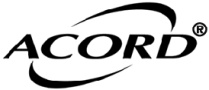 CERTIFICATE OF LIABILITY INSURANCE(for UCIP Projects)CERTIFICATE OF LIABILITY INSURANCE(for UCIP Projects)CERTIFICATE OF LIABILITY INSURANCE(for UCIP Projects)CERTIFICATE OF LIABILITY INSURANCE(for UCIP Projects)CERTIFICATE OF LIABILITY INSURANCE(for UCIP Projects)CERTIFICATE OF LIABILITY INSURANCE(for UCIP Projects)CERTIFICATE OF LIABILITY INSURANCE(for UCIP Projects)CERTIFICATE OF LIABILITY INSURANCE(for UCIP Projects)CERTIFICATE OF LIABILITY INSURANCE(for UCIP Projects)CERTIFICATE OF LIABILITY INSURANCE(for UCIP Projects)CERTIFICATE OF LIABILITY INSURANCE(for UCIP Projects)CERTIFICATE OF LIABILITY INSURANCE(for UCIP Projects)CERTIFICATE OF LIABILITY INSURANCE(for UCIP Projects)CERTIFICATE OF LIABILITY INSURANCE(for UCIP Projects)CERTIFICATE OF LIABILITY INSURANCE(for UCIP Projects)CERTIFICATE OF LIABILITY INSURANCE(for UCIP Projects)CERTIFICATE OF LIABILITY INSURANCE(for UCIP Projects)CERTIFICATE OF LIABILITY INSURANCE(for UCIP Projects)CERTIFICATE OF LIABILITY INSURANCE(for UCIP Projects)CERTIFICATE OF LIABILITY INSURANCE(for UCIP Projects)CERTIFICATE OF LIABILITY INSURANCE(for UCIP Projects)DATE (MM/DD/YYYY)DATE (MM/DD/YYYY)DATE (MM/DD/YYYY)DATE (MM/DD/YYYY)THIS CERTIFICATE IS ISSUED AS A MATTER OF INFORMATION ONLY AND CONFERS NO RIGHTS UPON THE CERTIFICATE HOLDER. THIS CERTIFICATE DOES NOT AFFIRMATIVELY OR NEGATIVELY AMEND, EXTEND OR ALTER THE COVERAGE AFFORDED BY THE POLICIES BELOW. THIS CERTIFICATE OF INSURANCE DOES NOT CONSTITUTE A CONTRACT BETWEEN THE ISSUING INSURER(S), AUTHORIZED REPRESENTATIVE OR PRODUCER, AND THE CERTIFICATE HOLDER.THIS CERTIFICATE IS ISSUED AS A MATTER OF INFORMATION ONLY AND CONFERS NO RIGHTS UPON THE CERTIFICATE HOLDER. THIS CERTIFICATE DOES NOT AFFIRMATIVELY OR NEGATIVELY AMEND, EXTEND OR ALTER THE COVERAGE AFFORDED BY THE POLICIES BELOW. THIS CERTIFICATE OF INSURANCE DOES NOT CONSTITUTE A CONTRACT BETWEEN THE ISSUING INSURER(S), AUTHORIZED REPRESENTATIVE OR PRODUCER, AND THE CERTIFICATE HOLDER.THIS CERTIFICATE IS ISSUED AS A MATTER OF INFORMATION ONLY AND CONFERS NO RIGHTS UPON THE CERTIFICATE HOLDER. THIS CERTIFICATE DOES NOT AFFIRMATIVELY OR NEGATIVELY AMEND, EXTEND OR ALTER THE COVERAGE AFFORDED BY THE POLICIES BELOW. THIS CERTIFICATE OF INSURANCE DOES NOT CONSTITUTE A CONTRACT BETWEEN THE ISSUING INSURER(S), AUTHORIZED REPRESENTATIVE OR PRODUCER, AND THE CERTIFICATE HOLDER.THIS CERTIFICATE IS ISSUED AS A MATTER OF INFORMATION ONLY AND CONFERS NO RIGHTS UPON THE CERTIFICATE HOLDER. THIS CERTIFICATE DOES NOT AFFIRMATIVELY OR NEGATIVELY AMEND, EXTEND OR ALTER THE COVERAGE AFFORDED BY THE POLICIES BELOW. THIS CERTIFICATE OF INSURANCE DOES NOT CONSTITUTE A CONTRACT BETWEEN THE ISSUING INSURER(S), AUTHORIZED REPRESENTATIVE OR PRODUCER, AND THE CERTIFICATE HOLDER.THIS CERTIFICATE IS ISSUED AS A MATTER OF INFORMATION ONLY AND CONFERS NO RIGHTS UPON THE CERTIFICATE HOLDER. THIS CERTIFICATE DOES NOT AFFIRMATIVELY OR NEGATIVELY AMEND, EXTEND OR ALTER THE COVERAGE AFFORDED BY THE POLICIES BELOW. THIS CERTIFICATE OF INSURANCE DOES NOT CONSTITUTE A CONTRACT BETWEEN THE ISSUING INSURER(S), AUTHORIZED REPRESENTATIVE OR PRODUCER, AND THE CERTIFICATE HOLDER.THIS CERTIFICATE IS ISSUED AS A MATTER OF INFORMATION ONLY AND CONFERS NO RIGHTS UPON THE CERTIFICATE HOLDER. THIS CERTIFICATE DOES NOT AFFIRMATIVELY OR NEGATIVELY AMEND, EXTEND OR ALTER THE COVERAGE AFFORDED BY THE POLICIES BELOW. THIS CERTIFICATE OF INSURANCE DOES NOT CONSTITUTE A CONTRACT BETWEEN THE ISSUING INSURER(S), AUTHORIZED REPRESENTATIVE OR PRODUCER, AND THE CERTIFICATE HOLDER.THIS CERTIFICATE IS ISSUED AS A MATTER OF INFORMATION ONLY AND CONFERS NO RIGHTS UPON THE CERTIFICATE HOLDER. THIS CERTIFICATE DOES NOT AFFIRMATIVELY OR NEGATIVELY AMEND, EXTEND OR ALTER THE COVERAGE AFFORDED BY THE POLICIES BELOW. THIS CERTIFICATE OF INSURANCE DOES NOT CONSTITUTE A CONTRACT BETWEEN THE ISSUING INSURER(S), AUTHORIZED REPRESENTATIVE OR PRODUCER, AND THE CERTIFICATE HOLDER.THIS CERTIFICATE IS ISSUED AS A MATTER OF INFORMATION ONLY AND CONFERS NO RIGHTS UPON THE CERTIFICATE HOLDER. THIS CERTIFICATE DOES NOT AFFIRMATIVELY OR NEGATIVELY AMEND, EXTEND OR ALTER THE COVERAGE AFFORDED BY THE POLICIES BELOW. THIS CERTIFICATE OF INSURANCE DOES NOT CONSTITUTE A CONTRACT BETWEEN THE ISSUING INSURER(S), AUTHORIZED REPRESENTATIVE OR PRODUCER, AND THE CERTIFICATE HOLDER.THIS CERTIFICATE IS ISSUED AS A MATTER OF INFORMATION ONLY AND CONFERS NO RIGHTS UPON THE CERTIFICATE HOLDER. THIS CERTIFICATE DOES NOT AFFIRMATIVELY OR NEGATIVELY AMEND, EXTEND OR ALTER THE COVERAGE AFFORDED BY THE POLICIES BELOW. THIS CERTIFICATE OF INSURANCE DOES NOT CONSTITUTE A CONTRACT BETWEEN THE ISSUING INSURER(S), AUTHORIZED REPRESENTATIVE OR PRODUCER, AND THE CERTIFICATE HOLDER.THIS CERTIFICATE IS ISSUED AS A MATTER OF INFORMATION ONLY AND CONFERS NO RIGHTS UPON THE CERTIFICATE HOLDER. THIS CERTIFICATE DOES NOT AFFIRMATIVELY OR NEGATIVELY AMEND, EXTEND OR ALTER THE COVERAGE AFFORDED BY THE POLICIES BELOW. THIS CERTIFICATE OF INSURANCE DOES NOT CONSTITUTE A CONTRACT BETWEEN THE ISSUING INSURER(S), AUTHORIZED REPRESENTATIVE OR PRODUCER, AND THE CERTIFICATE HOLDER.THIS CERTIFICATE IS ISSUED AS A MATTER OF INFORMATION ONLY AND CONFERS NO RIGHTS UPON THE CERTIFICATE HOLDER. THIS CERTIFICATE DOES NOT AFFIRMATIVELY OR NEGATIVELY AMEND, EXTEND OR ALTER THE COVERAGE AFFORDED BY THE POLICIES BELOW. THIS CERTIFICATE OF INSURANCE DOES NOT CONSTITUTE A CONTRACT BETWEEN THE ISSUING INSURER(S), AUTHORIZED REPRESENTATIVE OR PRODUCER, AND THE CERTIFICATE HOLDER.THIS CERTIFICATE IS ISSUED AS A MATTER OF INFORMATION ONLY AND CONFERS NO RIGHTS UPON THE CERTIFICATE HOLDER. THIS CERTIFICATE DOES NOT AFFIRMATIVELY OR NEGATIVELY AMEND, EXTEND OR ALTER THE COVERAGE AFFORDED BY THE POLICIES BELOW. THIS CERTIFICATE OF INSURANCE DOES NOT CONSTITUTE A CONTRACT BETWEEN THE ISSUING INSURER(S), AUTHORIZED REPRESENTATIVE OR PRODUCER, AND THE CERTIFICATE HOLDER.THIS CERTIFICATE IS ISSUED AS A MATTER OF INFORMATION ONLY AND CONFERS NO RIGHTS UPON THE CERTIFICATE HOLDER. THIS CERTIFICATE DOES NOT AFFIRMATIVELY OR NEGATIVELY AMEND, EXTEND OR ALTER THE COVERAGE AFFORDED BY THE POLICIES BELOW. THIS CERTIFICATE OF INSURANCE DOES NOT CONSTITUTE A CONTRACT BETWEEN THE ISSUING INSURER(S), AUTHORIZED REPRESENTATIVE OR PRODUCER, AND THE CERTIFICATE HOLDER.THIS CERTIFICATE IS ISSUED AS A MATTER OF INFORMATION ONLY AND CONFERS NO RIGHTS UPON THE CERTIFICATE HOLDER. THIS CERTIFICATE DOES NOT AFFIRMATIVELY OR NEGATIVELY AMEND, EXTEND OR ALTER THE COVERAGE AFFORDED BY THE POLICIES BELOW. THIS CERTIFICATE OF INSURANCE DOES NOT CONSTITUTE A CONTRACT BETWEEN THE ISSUING INSURER(S), AUTHORIZED REPRESENTATIVE OR PRODUCER, AND THE CERTIFICATE HOLDER.THIS CERTIFICATE IS ISSUED AS A MATTER OF INFORMATION ONLY AND CONFERS NO RIGHTS UPON THE CERTIFICATE HOLDER. THIS CERTIFICATE DOES NOT AFFIRMATIVELY OR NEGATIVELY AMEND, EXTEND OR ALTER THE COVERAGE AFFORDED BY THE POLICIES BELOW. THIS CERTIFICATE OF INSURANCE DOES NOT CONSTITUTE A CONTRACT BETWEEN THE ISSUING INSURER(S), AUTHORIZED REPRESENTATIVE OR PRODUCER, AND THE CERTIFICATE HOLDER.THIS CERTIFICATE IS ISSUED AS A MATTER OF INFORMATION ONLY AND CONFERS NO RIGHTS UPON THE CERTIFICATE HOLDER. THIS CERTIFICATE DOES NOT AFFIRMATIVELY OR NEGATIVELY AMEND, EXTEND OR ALTER THE COVERAGE AFFORDED BY THE POLICIES BELOW. THIS CERTIFICATE OF INSURANCE DOES NOT CONSTITUTE A CONTRACT BETWEEN THE ISSUING INSURER(S), AUTHORIZED REPRESENTATIVE OR PRODUCER, AND THE CERTIFICATE HOLDER.THIS CERTIFICATE IS ISSUED AS A MATTER OF INFORMATION ONLY AND CONFERS NO RIGHTS UPON THE CERTIFICATE HOLDER. THIS CERTIFICATE DOES NOT AFFIRMATIVELY OR NEGATIVELY AMEND, EXTEND OR ALTER THE COVERAGE AFFORDED BY THE POLICIES BELOW. THIS CERTIFICATE OF INSURANCE DOES NOT CONSTITUTE A CONTRACT BETWEEN THE ISSUING INSURER(S), AUTHORIZED REPRESENTATIVE OR PRODUCER, AND THE CERTIFICATE HOLDER.THIS CERTIFICATE IS ISSUED AS A MATTER OF INFORMATION ONLY AND CONFERS NO RIGHTS UPON THE CERTIFICATE HOLDER. THIS CERTIFICATE DOES NOT AFFIRMATIVELY OR NEGATIVELY AMEND, EXTEND OR ALTER THE COVERAGE AFFORDED BY THE POLICIES BELOW. THIS CERTIFICATE OF INSURANCE DOES NOT CONSTITUTE A CONTRACT BETWEEN THE ISSUING INSURER(S), AUTHORIZED REPRESENTATIVE OR PRODUCER, AND THE CERTIFICATE HOLDER.THIS CERTIFICATE IS ISSUED AS A MATTER OF INFORMATION ONLY AND CONFERS NO RIGHTS UPON THE CERTIFICATE HOLDER. THIS CERTIFICATE DOES NOT AFFIRMATIVELY OR NEGATIVELY AMEND, EXTEND OR ALTER THE COVERAGE AFFORDED BY THE POLICIES BELOW. THIS CERTIFICATE OF INSURANCE DOES NOT CONSTITUTE A CONTRACT BETWEEN THE ISSUING INSURER(S), AUTHORIZED REPRESENTATIVE OR PRODUCER, AND THE CERTIFICATE HOLDER.THIS CERTIFICATE IS ISSUED AS A MATTER OF INFORMATION ONLY AND CONFERS NO RIGHTS UPON THE CERTIFICATE HOLDER. THIS CERTIFICATE DOES NOT AFFIRMATIVELY OR NEGATIVELY AMEND, EXTEND OR ALTER THE COVERAGE AFFORDED BY THE POLICIES BELOW. THIS CERTIFICATE OF INSURANCE DOES NOT CONSTITUTE A CONTRACT BETWEEN THE ISSUING INSURER(S), AUTHORIZED REPRESENTATIVE OR PRODUCER, AND THE CERTIFICATE HOLDER.THIS CERTIFICATE IS ISSUED AS A MATTER OF INFORMATION ONLY AND CONFERS NO RIGHTS UPON THE CERTIFICATE HOLDER. THIS CERTIFICATE DOES NOT AFFIRMATIVELY OR NEGATIVELY AMEND, EXTEND OR ALTER THE COVERAGE AFFORDED BY THE POLICIES BELOW. THIS CERTIFICATE OF INSURANCE DOES NOT CONSTITUTE A CONTRACT BETWEEN THE ISSUING INSURER(S), AUTHORIZED REPRESENTATIVE OR PRODUCER, AND THE CERTIFICATE HOLDER.THIS CERTIFICATE IS ISSUED AS A MATTER OF INFORMATION ONLY AND CONFERS NO RIGHTS UPON THE CERTIFICATE HOLDER. THIS CERTIFICATE DOES NOT AFFIRMATIVELY OR NEGATIVELY AMEND, EXTEND OR ALTER THE COVERAGE AFFORDED BY THE POLICIES BELOW. THIS CERTIFICATE OF INSURANCE DOES NOT CONSTITUTE A CONTRACT BETWEEN THE ISSUING INSURER(S), AUTHORIZED REPRESENTATIVE OR PRODUCER, AND THE CERTIFICATE HOLDER.THIS CERTIFICATE IS ISSUED AS A MATTER OF INFORMATION ONLY AND CONFERS NO RIGHTS UPON THE CERTIFICATE HOLDER. THIS CERTIFICATE DOES NOT AFFIRMATIVELY OR NEGATIVELY AMEND, EXTEND OR ALTER THE COVERAGE AFFORDED BY THE POLICIES BELOW. THIS CERTIFICATE OF INSURANCE DOES NOT CONSTITUTE A CONTRACT BETWEEN THE ISSUING INSURER(S), AUTHORIZED REPRESENTATIVE OR PRODUCER, AND THE CERTIFICATE HOLDER.THIS CERTIFICATE IS ISSUED AS A MATTER OF INFORMATION ONLY AND CONFERS NO RIGHTS UPON THE CERTIFICATE HOLDER. THIS CERTIFICATE DOES NOT AFFIRMATIVELY OR NEGATIVELY AMEND, EXTEND OR ALTER THE COVERAGE AFFORDED BY THE POLICIES BELOW. THIS CERTIFICATE OF INSURANCE DOES NOT CONSTITUTE A CONTRACT BETWEEN THE ISSUING INSURER(S), AUTHORIZED REPRESENTATIVE OR PRODUCER, AND THE CERTIFICATE HOLDER.THIS CERTIFICATE IS ISSUED AS A MATTER OF INFORMATION ONLY AND CONFERS NO RIGHTS UPON THE CERTIFICATE HOLDER. THIS CERTIFICATE DOES NOT AFFIRMATIVELY OR NEGATIVELY AMEND, EXTEND OR ALTER THE COVERAGE AFFORDED BY THE POLICIES BELOW. THIS CERTIFICATE OF INSURANCE DOES NOT CONSTITUTE A CONTRACT BETWEEN THE ISSUING INSURER(S), AUTHORIZED REPRESENTATIVE OR PRODUCER, AND THE CERTIFICATE HOLDER.THIS CERTIFICATE IS ISSUED AS A MATTER OF INFORMATION ONLY AND CONFERS NO RIGHTS UPON THE CERTIFICATE HOLDER. THIS CERTIFICATE DOES NOT AFFIRMATIVELY OR NEGATIVELY AMEND, EXTEND OR ALTER THE COVERAGE AFFORDED BY THE POLICIES BELOW. THIS CERTIFICATE OF INSURANCE DOES NOT CONSTITUTE A CONTRACT BETWEEN THE ISSUING INSURER(S), AUTHORIZED REPRESENTATIVE OR PRODUCER, AND THE CERTIFICATE HOLDER.THIS CERTIFICATE IS ISSUED AS A MATTER OF INFORMATION ONLY AND CONFERS NO RIGHTS UPON THE CERTIFICATE HOLDER. THIS CERTIFICATE DOES NOT AFFIRMATIVELY OR NEGATIVELY AMEND, EXTEND OR ALTER THE COVERAGE AFFORDED BY THE POLICIES BELOW. THIS CERTIFICATE OF INSURANCE DOES NOT CONSTITUTE A CONTRACT BETWEEN THE ISSUING INSURER(S), AUTHORIZED REPRESENTATIVE OR PRODUCER, AND THE CERTIFICATE HOLDER.THIS CERTIFICATE IS ISSUED AS A MATTER OF INFORMATION ONLY AND CONFERS NO RIGHTS UPON THE CERTIFICATE HOLDER. THIS CERTIFICATE DOES NOT AFFIRMATIVELY OR NEGATIVELY AMEND, EXTEND OR ALTER THE COVERAGE AFFORDED BY THE POLICIES BELOW. THIS CERTIFICATE OF INSURANCE DOES NOT CONSTITUTE A CONTRACT BETWEEN THE ISSUING INSURER(S), AUTHORIZED REPRESENTATIVE OR PRODUCER, AND THE CERTIFICATE HOLDER.THIS CERTIFICATE IS ISSUED AS A MATTER OF INFORMATION ONLY AND CONFERS NO RIGHTS UPON THE CERTIFICATE HOLDER. THIS CERTIFICATE DOES NOT AFFIRMATIVELY OR NEGATIVELY AMEND, EXTEND OR ALTER THE COVERAGE AFFORDED BY THE POLICIES BELOW. THIS CERTIFICATE OF INSURANCE DOES NOT CONSTITUTE A CONTRACT BETWEEN THE ISSUING INSURER(S), AUTHORIZED REPRESENTATIVE OR PRODUCER, AND THE CERTIFICATE HOLDER.THIS CERTIFICATE IS ISSUED AS A MATTER OF INFORMATION ONLY AND CONFERS NO RIGHTS UPON THE CERTIFICATE HOLDER. THIS CERTIFICATE DOES NOT AFFIRMATIVELY OR NEGATIVELY AMEND, EXTEND OR ALTER THE COVERAGE AFFORDED BY THE POLICIES BELOW. THIS CERTIFICATE OF INSURANCE DOES NOT CONSTITUTE A CONTRACT BETWEEN THE ISSUING INSURER(S), AUTHORIZED REPRESENTATIVE OR PRODUCER, AND THE CERTIFICATE HOLDER.THIS CERTIFICATE IS ISSUED AS A MATTER OF INFORMATION ONLY AND CONFERS NO RIGHTS UPON THE CERTIFICATE HOLDER. THIS CERTIFICATE DOES NOT AFFIRMATIVELY OR NEGATIVELY AMEND, EXTEND OR ALTER THE COVERAGE AFFORDED BY THE POLICIES BELOW. THIS CERTIFICATE OF INSURANCE DOES NOT CONSTITUTE A CONTRACT BETWEEN THE ISSUING INSURER(S), AUTHORIZED REPRESENTATIVE OR PRODUCER, AND THE CERTIFICATE HOLDER.THIS CERTIFICATE IS ISSUED AS A MATTER OF INFORMATION ONLY AND CONFERS NO RIGHTS UPON THE CERTIFICATE HOLDER. THIS CERTIFICATE DOES NOT AFFIRMATIVELY OR NEGATIVELY AMEND, EXTEND OR ALTER THE COVERAGE AFFORDED BY THE POLICIES BELOW. THIS CERTIFICATE OF INSURANCE DOES NOT CONSTITUTE A CONTRACT BETWEEN THE ISSUING INSURER(S), AUTHORIZED REPRESENTATIVE OR PRODUCER, AND THE CERTIFICATE HOLDER.THIS CERTIFICATE IS ISSUED AS A MATTER OF INFORMATION ONLY AND CONFERS NO RIGHTS UPON THE CERTIFICATE HOLDER. THIS CERTIFICATE DOES NOT AFFIRMATIVELY OR NEGATIVELY AMEND, EXTEND OR ALTER THE COVERAGE AFFORDED BY THE POLICIES BELOW. THIS CERTIFICATE OF INSURANCE DOES NOT CONSTITUTE A CONTRACT BETWEEN THE ISSUING INSURER(S), AUTHORIZED REPRESENTATIVE OR PRODUCER, AND THE CERTIFICATE HOLDER.THIS CERTIFICATE IS ISSUED AS A MATTER OF INFORMATION ONLY AND CONFERS NO RIGHTS UPON THE CERTIFICATE HOLDER. THIS CERTIFICATE DOES NOT AFFIRMATIVELY OR NEGATIVELY AMEND, EXTEND OR ALTER THE COVERAGE AFFORDED BY THE POLICIES BELOW. THIS CERTIFICATE OF INSURANCE DOES NOT CONSTITUTE A CONTRACT BETWEEN THE ISSUING INSURER(S), AUTHORIZED REPRESENTATIVE OR PRODUCER, AND THE CERTIFICATE HOLDER.THIS CERTIFICATE IS ISSUED AS A MATTER OF INFORMATION ONLY AND CONFERS NO RIGHTS UPON THE CERTIFICATE HOLDER. THIS CERTIFICATE DOES NOT AFFIRMATIVELY OR NEGATIVELY AMEND, EXTEND OR ALTER THE COVERAGE AFFORDED BY THE POLICIES BELOW. THIS CERTIFICATE OF INSURANCE DOES NOT CONSTITUTE A CONTRACT BETWEEN THE ISSUING INSURER(S), AUTHORIZED REPRESENTATIVE OR PRODUCER, AND THE CERTIFICATE HOLDER.THIS CERTIFICATE IS ISSUED AS A MATTER OF INFORMATION ONLY AND CONFERS NO RIGHTS UPON THE CERTIFICATE HOLDER. THIS CERTIFICATE DOES NOT AFFIRMATIVELY OR NEGATIVELY AMEND, EXTEND OR ALTER THE COVERAGE AFFORDED BY THE POLICIES BELOW. THIS CERTIFICATE OF INSURANCE DOES NOT CONSTITUTE A CONTRACT BETWEEN THE ISSUING INSURER(S), AUTHORIZED REPRESENTATIVE OR PRODUCER, AND THE CERTIFICATE HOLDER.THIS CERTIFICATE IS ISSUED AS A MATTER OF INFORMATION ONLY AND CONFERS NO RIGHTS UPON THE CERTIFICATE HOLDER. THIS CERTIFICATE DOES NOT AFFIRMATIVELY OR NEGATIVELY AMEND, EXTEND OR ALTER THE COVERAGE AFFORDED BY THE POLICIES BELOW. THIS CERTIFICATE OF INSURANCE DOES NOT CONSTITUTE A CONTRACT BETWEEN THE ISSUING INSURER(S), AUTHORIZED REPRESENTATIVE OR PRODUCER, AND THE CERTIFICATE HOLDER.IMPORTANT: If the certificate holder is an ADDITIONAL INSURED, the policy(ies) must be endorsed. If SUBROGATION IS WAIVED, subject to the terms and conditions of the policy, certain policies may require an endorsement. A statement on this certificate does not confer rights to the certificate holder in lieu of such endorsement(s).IMPORTANT: If the certificate holder is an ADDITIONAL INSURED, the policy(ies) must be endorsed. If SUBROGATION IS WAIVED, subject to the terms and conditions of the policy, certain policies may require an endorsement. A statement on this certificate does not confer rights to the certificate holder in lieu of such endorsement(s).IMPORTANT: If the certificate holder is an ADDITIONAL INSURED, the policy(ies) must be endorsed. If SUBROGATION IS WAIVED, subject to the terms and conditions of the policy, certain policies may require an endorsement. A statement on this certificate does not confer rights to the certificate holder in lieu of such endorsement(s).IMPORTANT: If the certificate holder is an ADDITIONAL INSURED, the policy(ies) must be endorsed. If SUBROGATION IS WAIVED, subject to the terms and conditions of the policy, certain policies may require an endorsement. A statement on this certificate does not confer rights to the certificate holder in lieu of such endorsement(s).IMPORTANT: If the certificate holder is an ADDITIONAL INSURED, the policy(ies) must be endorsed. If SUBROGATION IS WAIVED, subject to the terms and conditions of the policy, certain policies may require an endorsement. A statement on this certificate does not confer rights to the certificate holder in lieu of such endorsement(s).IMPORTANT: If the certificate holder is an ADDITIONAL INSURED, the policy(ies) must be endorsed. If SUBROGATION IS WAIVED, subject to the terms and conditions of the policy, certain policies may require an endorsement. A statement on this certificate does not confer rights to the certificate holder in lieu of such endorsement(s).IMPORTANT: If the certificate holder is an ADDITIONAL INSURED, the policy(ies) must be endorsed. If SUBROGATION IS WAIVED, subject to the terms and conditions of the policy, certain policies may require an endorsement. A statement on this certificate does not confer rights to the certificate holder in lieu of such endorsement(s).IMPORTANT: If the certificate holder is an ADDITIONAL INSURED, the policy(ies) must be endorsed. If SUBROGATION IS WAIVED, subject to the terms and conditions of the policy, certain policies may require an endorsement. A statement on this certificate does not confer rights to the certificate holder in lieu of such endorsement(s).IMPORTANT: If the certificate holder is an ADDITIONAL INSURED, the policy(ies) must be endorsed. If SUBROGATION IS WAIVED, subject to the terms and conditions of the policy, certain policies may require an endorsement. A statement on this certificate does not confer rights to the certificate holder in lieu of such endorsement(s).IMPORTANT: If the certificate holder is an ADDITIONAL INSURED, the policy(ies) must be endorsed. If SUBROGATION IS WAIVED, subject to the terms and conditions of the policy, certain policies may require an endorsement. A statement on this certificate does not confer rights to the certificate holder in lieu of such endorsement(s).IMPORTANT: If the certificate holder is an ADDITIONAL INSURED, the policy(ies) must be endorsed. If SUBROGATION IS WAIVED, subject to the terms and conditions of the policy, certain policies may require an endorsement. A statement on this certificate does not confer rights to the certificate holder in lieu of such endorsement(s).IMPORTANT: If the certificate holder is an ADDITIONAL INSURED, the policy(ies) must be endorsed. If SUBROGATION IS WAIVED, subject to the terms and conditions of the policy, certain policies may require an endorsement. A statement on this certificate does not confer rights to the certificate holder in lieu of such endorsement(s).IMPORTANT: If the certificate holder is an ADDITIONAL INSURED, the policy(ies) must be endorsed. If SUBROGATION IS WAIVED, subject to the terms and conditions of the policy, certain policies may require an endorsement. A statement on this certificate does not confer rights to the certificate holder in lieu of such endorsement(s).IMPORTANT: If the certificate holder is an ADDITIONAL INSURED, the policy(ies) must be endorsed. If SUBROGATION IS WAIVED, subject to the terms and conditions of the policy, certain policies may require an endorsement. A statement on this certificate does not confer rights to the certificate holder in lieu of such endorsement(s).IMPORTANT: If the certificate holder is an ADDITIONAL INSURED, the policy(ies) must be endorsed. If SUBROGATION IS WAIVED, subject to the terms and conditions of the policy, certain policies may require an endorsement. A statement on this certificate does not confer rights to the certificate holder in lieu of such endorsement(s).IMPORTANT: If the certificate holder is an ADDITIONAL INSURED, the policy(ies) must be endorsed. If SUBROGATION IS WAIVED, subject to the terms and conditions of the policy, certain policies may require an endorsement. A statement on this certificate does not confer rights to the certificate holder in lieu of such endorsement(s).IMPORTANT: If the certificate holder is an ADDITIONAL INSURED, the policy(ies) must be endorsed. If SUBROGATION IS WAIVED, subject to the terms and conditions of the policy, certain policies may require an endorsement. A statement on this certificate does not confer rights to the certificate holder in lieu of such endorsement(s).IMPORTANT: If the certificate holder is an ADDITIONAL INSURED, the policy(ies) must be endorsed. If SUBROGATION IS WAIVED, subject to the terms and conditions of the policy, certain policies may require an endorsement. A statement on this certificate does not confer rights to the certificate holder in lieu of such endorsement(s).IMPORTANT: If the certificate holder is an ADDITIONAL INSURED, the policy(ies) must be endorsed. If SUBROGATION IS WAIVED, subject to the terms and conditions of the policy, certain policies may require an endorsement. A statement on this certificate does not confer rights to the certificate holder in lieu of such endorsement(s).IMPORTANT: If the certificate holder is an ADDITIONAL INSURED, the policy(ies) must be endorsed. If SUBROGATION IS WAIVED, subject to the terms and conditions of the policy, certain policies may require an endorsement. A statement on this certificate does not confer rights to the certificate holder in lieu of such endorsement(s).IMPORTANT: If the certificate holder is an ADDITIONAL INSURED, the policy(ies) must be endorsed. If SUBROGATION IS WAIVED, subject to the terms and conditions of the policy, certain policies may require an endorsement. A statement on this certificate does not confer rights to the certificate holder in lieu of such endorsement(s).IMPORTANT: If the certificate holder is an ADDITIONAL INSURED, the policy(ies) must be endorsed. If SUBROGATION IS WAIVED, subject to the terms and conditions of the policy, certain policies may require an endorsement. A statement on this certificate does not confer rights to the certificate holder in lieu of such endorsement(s).IMPORTANT: If the certificate holder is an ADDITIONAL INSURED, the policy(ies) must be endorsed. If SUBROGATION IS WAIVED, subject to the terms and conditions of the policy, certain policies may require an endorsement. A statement on this certificate does not confer rights to the certificate holder in lieu of such endorsement(s).IMPORTANT: If the certificate holder is an ADDITIONAL INSURED, the policy(ies) must be endorsed. If SUBROGATION IS WAIVED, subject to the terms and conditions of the policy, certain policies may require an endorsement. A statement on this certificate does not confer rights to the certificate holder in lieu of such endorsement(s).IMPORTANT: If the certificate holder is an ADDITIONAL INSURED, the policy(ies) must be endorsed. If SUBROGATION IS WAIVED, subject to the terms and conditions of the policy, certain policies may require an endorsement. A statement on this certificate does not confer rights to the certificate holder in lieu of such endorsement(s).IMPORTANT: If the certificate holder is an ADDITIONAL INSURED, the policy(ies) must be endorsed. If SUBROGATION IS WAIVED, subject to the terms and conditions of the policy, certain policies may require an endorsement. A statement on this certificate does not confer rights to the certificate holder in lieu of such endorsement(s).IMPORTANT: If the certificate holder is an ADDITIONAL INSURED, the policy(ies) must be endorsed. If SUBROGATION IS WAIVED, subject to the terms and conditions of the policy, certain policies may require an endorsement. A statement on this certificate does not confer rights to the certificate holder in lieu of such endorsement(s).IMPORTANT: If the certificate holder is an ADDITIONAL INSURED, the policy(ies) must be endorsed. If SUBROGATION IS WAIVED, subject to the terms and conditions of the policy, certain policies may require an endorsement. A statement on this certificate does not confer rights to the certificate holder in lieu of such endorsement(s).IMPORTANT: If the certificate holder is an ADDITIONAL INSURED, the policy(ies) must be endorsed. If SUBROGATION IS WAIVED, subject to the terms and conditions of the policy, certain policies may require an endorsement. A statement on this certificate does not confer rights to the certificate holder in lieu of such endorsement(s).IMPORTANT: If the certificate holder is an ADDITIONAL INSURED, the policy(ies) must be endorsed. If SUBROGATION IS WAIVED, subject to the terms and conditions of the policy, certain policies may require an endorsement. A statement on this certificate does not confer rights to the certificate holder in lieu of such endorsement(s).IMPORTANT: If the certificate holder is an ADDITIONAL INSURED, the policy(ies) must be endorsed. If SUBROGATION IS WAIVED, subject to the terms and conditions of the policy, certain policies may require an endorsement. A statement on this certificate does not confer rights to the certificate holder in lieu of such endorsement(s).IMPORTANT: If the certificate holder is an ADDITIONAL INSURED, the policy(ies) must be endorsed. If SUBROGATION IS WAIVED, subject to the terms and conditions of the policy, certain policies may require an endorsement. A statement on this certificate does not confer rights to the certificate holder in lieu of such endorsement(s).IMPORTANT: If the certificate holder is an ADDITIONAL INSURED, the policy(ies) must be endorsed. If SUBROGATION IS WAIVED, subject to the terms and conditions of the policy, certain policies may require an endorsement. A statement on this certificate does not confer rights to the certificate holder in lieu of such endorsement(s).IMPORTANT: If the certificate holder is an ADDITIONAL INSURED, the policy(ies) must be endorsed. If SUBROGATION IS WAIVED, subject to the terms and conditions of the policy, certain policies may require an endorsement. A statement on this certificate does not confer rights to the certificate holder in lieu of such endorsement(s).IMPORTANT: If the certificate holder is an ADDITIONAL INSURED, the policy(ies) must be endorsed. If SUBROGATION IS WAIVED, subject to the terms and conditions of the policy, certain policies may require an endorsement. A statement on this certificate does not confer rights to the certificate holder in lieu of such endorsement(s).IMPORTANT: If the certificate holder is an ADDITIONAL INSURED, the policy(ies) must be endorsed. If SUBROGATION IS WAIVED, subject to the terms and conditions of the policy, certain policies may require an endorsement. A statement on this certificate does not confer rights to the certificate holder in lieu of such endorsement(s).IMPORTANT: If the certificate holder is an ADDITIONAL INSURED, the policy(ies) must be endorsed. If SUBROGATION IS WAIVED, subject to the terms and conditions of the policy, certain policies may require an endorsement. A statement on this certificate does not confer rights to the certificate holder in lieu of such endorsement(s).PRODUCERPRODUCERPRODUCERPRODUCERPRODUCERPRODUCERPRODUCERPRODUCERPRODUCERPRODUCERPRODUCERPRODUCERCONTACTNAME:CONTACTNAME:PRODUCERPRODUCERPRODUCERPRODUCERPRODUCERPRODUCERPRODUCERPRODUCERPRODUCERPRODUCERPRODUCERPRODUCERCONTACTNAME:CONTACTNAME:PHONE(A/C, No, Ext):PHONE(A/C, No, Ext):FAX(A/C, No):FAX(A/C, No):FAX(A/C, No):FAX(A/C, No):PHONE(A/C, No, Ext):PHONE(A/C, No, Ext):FAX(A/C, No):FAX(A/C, No):FAX(A/C, No):FAX(A/C, No):E-MAILADDRESS:E-MAILADDRESS:E-MAILADDRESS:E-MAILADDRESS:INSURER(S) AFFORDING COVERAGEINSURER(S) AFFORDING COVERAGEINSURER(S) AFFORDING COVERAGEINSURER(S) AFFORDING COVERAGEINSURER(S) AFFORDING COVERAGEINSURER(S) AFFORDING COVERAGEINSURER(S) AFFORDING COVERAGEINSURER(S) AFFORDING COVERAGEINSURER(S) AFFORDING COVERAGENAIC #INSURER A :INSURER A :INSUREDINSUREDINSUREDINSUREDINSUREDINSUREDINSUREDINSUREDINSUREDINSUREDINSUREDINSUREDINSURER B :INSURER B :INSURER C :INSURER C :INSURER D :INSURER D :INSURER E :INSURER E :INSURER F :INSURER F :COVERAGESCOVERAGESCOVERAGESCOVERAGESCOVERAGESCOVERAGESCOVERAGESCOVERAGESCOVERAGESCOVERAGESCOVERAGESCOVERAGESCERTIFICATE NUMBER:CERTIFICATE NUMBER:CERTIFICATE NUMBER:CERTIFICATE NUMBER:CERTIFICATE NUMBER:CERTIFICATE NUMBER:CERTIFICATE NUMBER:CERTIFICATE NUMBER:CERTIFICATE NUMBER:CERTIFICATE NUMBER:CERTIFICATE NUMBER:CERTIFICATE NUMBER:CERTIFICATE NUMBER:CERTIFICATE NUMBER:CERTIFICATE NUMBER:REVISION NUMBER:REVISION NUMBER:REVISION NUMBER:REVISION NUMBER:REVISION NUMBER:REVISION NUMBER:REVISION NUMBER:REVISION NUMBER:REVISION NUMBER:REVISION NUMBER:THIS IS TO CERTIFY THAT THE POLICIES OF INSURANCE LISTED BELOW HAVE BEEN ISSUED TO THE INSURED NAMED ABOVE FOR THE POLICY PERIOD INDICATED. NOTWITHSTANDING ANY REQUIREMENT, TERM OR CONDITION OF ANY CONTRACT OR OTHER DOCUMENT WITH RESPECT TO WHICH THIS CERTIFICATE MAY BE ISSUED OR MAY PERTAIN, THE INSURANCE AFFORDED BY THE POLICIES DESCRIBED HEREIN IS SUBJECT TO ALL THE TERMS, EXCLUSIONS AND CONDITIONS OF SUCH POLICIES. LIMITS SHOWN MAY HAVE BEEN REDUCED BY PAID CLAIMS.THIS IS TO CERTIFY THAT THE POLICIES OF INSURANCE LISTED BELOW HAVE BEEN ISSUED TO THE INSURED NAMED ABOVE FOR THE POLICY PERIOD INDICATED. NOTWITHSTANDING ANY REQUIREMENT, TERM OR CONDITION OF ANY CONTRACT OR OTHER DOCUMENT WITH RESPECT TO WHICH THIS CERTIFICATE MAY BE ISSUED OR MAY PERTAIN, THE INSURANCE AFFORDED BY THE POLICIES DESCRIBED HEREIN IS SUBJECT TO ALL THE TERMS, EXCLUSIONS AND CONDITIONS OF SUCH POLICIES. LIMITS SHOWN MAY HAVE BEEN REDUCED BY PAID CLAIMS.THIS IS TO CERTIFY THAT THE POLICIES OF INSURANCE LISTED BELOW HAVE BEEN ISSUED TO THE INSURED NAMED ABOVE FOR THE POLICY PERIOD INDICATED. NOTWITHSTANDING ANY REQUIREMENT, TERM OR CONDITION OF ANY CONTRACT OR OTHER DOCUMENT WITH RESPECT TO WHICH THIS CERTIFICATE MAY BE ISSUED OR MAY PERTAIN, THE INSURANCE AFFORDED BY THE POLICIES DESCRIBED HEREIN IS SUBJECT TO ALL THE TERMS, EXCLUSIONS AND CONDITIONS OF SUCH POLICIES. LIMITS SHOWN MAY HAVE BEEN REDUCED BY PAID CLAIMS.THIS IS TO CERTIFY THAT THE POLICIES OF INSURANCE LISTED BELOW HAVE BEEN ISSUED TO THE INSURED NAMED ABOVE FOR THE POLICY PERIOD INDICATED. NOTWITHSTANDING ANY REQUIREMENT, TERM OR CONDITION OF ANY CONTRACT OR OTHER DOCUMENT WITH RESPECT TO WHICH THIS CERTIFICATE MAY BE ISSUED OR MAY PERTAIN, THE INSURANCE AFFORDED BY THE POLICIES DESCRIBED HEREIN IS SUBJECT TO ALL THE TERMS, EXCLUSIONS AND CONDITIONS OF SUCH POLICIES. LIMITS SHOWN MAY HAVE BEEN REDUCED BY PAID CLAIMS.THIS IS TO CERTIFY THAT THE POLICIES OF INSURANCE LISTED BELOW HAVE BEEN ISSUED TO THE INSURED NAMED ABOVE FOR THE POLICY PERIOD INDICATED. NOTWITHSTANDING ANY REQUIREMENT, TERM OR CONDITION OF ANY CONTRACT OR OTHER DOCUMENT WITH RESPECT TO WHICH THIS CERTIFICATE MAY BE ISSUED OR MAY PERTAIN, THE INSURANCE AFFORDED BY THE POLICIES DESCRIBED HEREIN IS SUBJECT TO ALL THE TERMS, EXCLUSIONS AND CONDITIONS OF SUCH POLICIES. LIMITS SHOWN MAY HAVE BEEN REDUCED BY PAID CLAIMS.THIS IS TO CERTIFY THAT THE POLICIES OF INSURANCE LISTED BELOW HAVE BEEN ISSUED TO THE INSURED NAMED ABOVE FOR THE POLICY PERIOD INDICATED. NOTWITHSTANDING ANY REQUIREMENT, TERM OR CONDITION OF ANY CONTRACT OR OTHER DOCUMENT WITH RESPECT TO WHICH THIS CERTIFICATE MAY BE ISSUED OR MAY PERTAIN, THE INSURANCE AFFORDED BY THE POLICIES DESCRIBED HEREIN IS SUBJECT TO ALL THE TERMS, EXCLUSIONS AND CONDITIONS OF SUCH POLICIES. LIMITS SHOWN MAY HAVE BEEN REDUCED BY PAID CLAIMS.THIS IS TO CERTIFY THAT THE POLICIES OF INSURANCE LISTED BELOW HAVE BEEN ISSUED TO THE INSURED NAMED ABOVE FOR THE POLICY PERIOD INDICATED. NOTWITHSTANDING ANY REQUIREMENT, TERM OR CONDITION OF ANY CONTRACT OR OTHER DOCUMENT WITH RESPECT TO WHICH THIS CERTIFICATE MAY BE ISSUED OR MAY PERTAIN, THE INSURANCE AFFORDED BY THE POLICIES DESCRIBED HEREIN IS SUBJECT TO ALL THE TERMS, EXCLUSIONS AND CONDITIONS OF SUCH POLICIES. LIMITS SHOWN MAY HAVE BEEN REDUCED BY PAID CLAIMS.THIS IS TO CERTIFY THAT THE POLICIES OF INSURANCE LISTED BELOW HAVE BEEN ISSUED TO THE INSURED NAMED ABOVE FOR THE POLICY PERIOD INDICATED. NOTWITHSTANDING ANY REQUIREMENT, TERM OR CONDITION OF ANY CONTRACT OR OTHER DOCUMENT WITH RESPECT TO WHICH THIS CERTIFICATE MAY BE ISSUED OR MAY PERTAIN, THE INSURANCE AFFORDED BY THE POLICIES DESCRIBED HEREIN IS SUBJECT TO ALL THE TERMS, EXCLUSIONS AND CONDITIONS OF SUCH POLICIES. LIMITS SHOWN MAY HAVE BEEN REDUCED BY PAID CLAIMS.THIS IS TO CERTIFY THAT THE POLICIES OF INSURANCE LISTED BELOW HAVE BEEN ISSUED TO THE INSURED NAMED ABOVE FOR THE POLICY PERIOD INDICATED. NOTWITHSTANDING ANY REQUIREMENT, TERM OR CONDITION OF ANY CONTRACT OR OTHER DOCUMENT WITH RESPECT TO WHICH THIS CERTIFICATE MAY BE ISSUED OR MAY PERTAIN, THE INSURANCE AFFORDED BY THE POLICIES DESCRIBED HEREIN IS SUBJECT TO ALL THE TERMS, EXCLUSIONS AND CONDITIONS OF SUCH POLICIES. LIMITS SHOWN MAY HAVE BEEN REDUCED BY PAID CLAIMS.THIS IS TO CERTIFY THAT THE POLICIES OF INSURANCE LISTED BELOW HAVE BEEN ISSUED TO THE INSURED NAMED ABOVE FOR THE POLICY PERIOD INDICATED. NOTWITHSTANDING ANY REQUIREMENT, TERM OR CONDITION OF ANY CONTRACT OR OTHER DOCUMENT WITH RESPECT TO WHICH THIS CERTIFICATE MAY BE ISSUED OR MAY PERTAIN, THE INSURANCE AFFORDED BY THE POLICIES DESCRIBED HEREIN IS SUBJECT TO ALL THE TERMS, EXCLUSIONS AND CONDITIONS OF SUCH POLICIES. LIMITS SHOWN MAY HAVE BEEN REDUCED BY PAID CLAIMS.THIS IS TO CERTIFY THAT THE POLICIES OF INSURANCE LISTED BELOW HAVE BEEN ISSUED TO THE INSURED NAMED ABOVE FOR THE POLICY PERIOD INDICATED. NOTWITHSTANDING ANY REQUIREMENT, TERM OR CONDITION OF ANY CONTRACT OR OTHER DOCUMENT WITH RESPECT TO WHICH THIS CERTIFICATE MAY BE ISSUED OR MAY PERTAIN, THE INSURANCE AFFORDED BY THE POLICIES DESCRIBED HEREIN IS SUBJECT TO ALL THE TERMS, EXCLUSIONS AND CONDITIONS OF SUCH POLICIES. LIMITS SHOWN MAY HAVE BEEN REDUCED BY PAID CLAIMS.THIS IS TO CERTIFY THAT THE POLICIES OF INSURANCE LISTED BELOW HAVE BEEN ISSUED TO THE INSURED NAMED ABOVE FOR THE POLICY PERIOD INDICATED. NOTWITHSTANDING ANY REQUIREMENT, TERM OR CONDITION OF ANY CONTRACT OR OTHER DOCUMENT WITH RESPECT TO WHICH THIS CERTIFICATE MAY BE ISSUED OR MAY PERTAIN, THE INSURANCE AFFORDED BY THE POLICIES DESCRIBED HEREIN IS SUBJECT TO ALL THE TERMS, EXCLUSIONS AND CONDITIONS OF SUCH POLICIES. LIMITS SHOWN MAY HAVE BEEN REDUCED BY PAID CLAIMS.THIS IS TO CERTIFY THAT THE POLICIES OF INSURANCE LISTED BELOW HAVE BEEN ISSUED TO THE INSURED NAMED ABOVE FOR THE POLICY PERIOD INDICATED. NOTWITHSTANDING ANY REQUIREMENT, TERM OR CONDITION OF ANY CONTRACT OR OTHER DOCUMENT WITH RESPECT TO WHICH THIS CERTIFICATE MAY BE ISSUED OR MAY PERTAIN, THE INSURANCE AFFORDED BY THE POLICIES DESCRIBED HEREIN IS SUBJECT TO ALL THE TERMS, EXCLUSIONS AND CONDITIONS OF SUCH POLICIES. LIMITS SHOWN MAY HAVE BEEN REDUCED BY PAID CLAIMS.THIS IS TO CERTIFY THAT THE POLICIES OF INSURANCE LISTED BELOW HAVE BEEN ISSUED TO THE INSURED NAMED ABOVE FOR THE POLICY PERIOD INDICATED. NOTWITHSTANDING ANY REQUIREMENT, TERM OR CONDITION OF ANY CONTRACT OR OTHER DOCUMENT WITH RESPECT TO WHICH THIS CERTIFICATE MAY BE ISSUED OR MAY PERTAIN, THE INSURANCE AFFORDED BY THE POLICIES DESCRIBED HEREIN IS SUBJECT TO ALL THE TERMS, EXCLUSIONS AND CONDITIONS OF SUCH POLICIES. LIMITS SHOWN MAY HAVE BEEN REDUCED BY PAID CLAIMS.THIS IS TO CERTIFY THAT THE POLICIES OF INSURANCE LISTED BELOW HAVE BEEN ISSUED TO THE INSURED NAMED ABOVE FOR THE POLICY PERIOD INDICATED. NOTWITHSTANDING ANY REQUIREMENT, TERM OR CONDITION OF ANY CONTRACT OR OTHER DOCUMENT WITH RESPECT TO WHICH THIS CERTIFICATE MAY BE ISSUED OR MAY PERTAIN, THE INSURANCE AFFORDED BY THE POLICIES DESCRIBED HEREIN IS SUBJECT TO ALL THE TERMS, EXCLUSIONS AND CONDITIONS OF SUCH POLICIES. LIMITS SHOWN MAY HAVE BEEN REDUCED BY PAID CLAIMS.THIS IS TO CERTIFY THAT THE POLICIES OF INSURANCE LISTED BELOW HAVE BEEN ISSUED TO THE INSURED NAMED ABOVE FOR THE POLICY PERIOD INDICATED. NOTWITHSTANDING ANY REQUIREMENT, TERM OR CONDITION OF ANY CONTRACT OR OTHER DOCUMENT WITH RESPECT TO WHICH THIS CERTIFICATE MAY BE ISSUED OR MAY PERTAIN, THE INSURANCE AFFORDED BY THE POLICIES DESCRIBED HEREIN IS SUBJECT TO ALL THE TERMS, EXCLUSIONS AND CONDITIONS OF SUCH POLICIES. LIMITS SHOWN MAY HAVE BEEN REDUCED BY PAID CLAIMS.THIS IS TO CERTIFY THAT THE POLICIES OF INSURANCE LISTED BELOW HAVE BEEN ISSUED TO THE INSURED NAMED ABOVE FOR THE POLICY PERIOD INDICATED. NOTWITHSTANDING ANY REQUIREMENT, TERM OR CONDITION OF ANY CONTRACT OR OTHER DOCUMENT WITH RESPECT TO WHICH THIS CERTIFICATE MAY BE ISSUED OR MAY PERTAIN, THE INSURANCE AFFORDED BY THE POLICIES DESCRIBED HEREIN IS SUBJECT TO ALL THE TERMS, EXCLUSIONS AND CONDITIONS OF SUCH POLICIES. LIMITS SHOWN MAY HAVE BEEN REDUCED BY PAID CLAIMS.THIS IS TO CERTIFY THAT THE POLICIES OF INSURANCE LISTED BELOW HAVE BEEN ISSUED TO THE INSURED NAMED ABOVE FOR THE POLICY PERIOD INDICATED. NOTWITHSTANDING ANY REQUIREMENT, TERM OR CONDITION OF ANY CONTRACT OR OTHER DOCUMENT WITH RESPECT TO WHICH THIS CERTIFICATE MAY BE ISSUED OR MAY PERTAIN, THE INSURANCE AFFORDED BY THE POLICIES DESCRIBED HEREIN IS SUBJECT TO ALL THE TERMS, EXCLUSIONS AND CONDITIONS OF SUCH POLICIES. LIMITS SHOWN MAY HAVE BEEN REDUCED BY PAID CLAIMS.THIS IS TO CERTIFY THAT THE POLICIES OF INSURANCE LISTED BELOW HAVE BEEN ISSUED TO THE INSURED NAMED ABOVE FOR THE POLICY PERIOD INDICATED. NOTWITHSTANDING ANY REQUIREMENT, TERM OR CONDITION OF ANY CONTRACT OR OTHER DOCUMENT WITH RESPECT TO WHICH THIS CERTIFICATE MAY BE ISSUED OR MAY PERTAIN, THE INSURANCE AFFORDED BY THE POLICIES DESCRIBED HEREIN IS SUBJECT TO ALL THE TERMS, EXCLUSIONS AND CONDITIONS OF SUCH POLICIES. LIMITS SHOWN MAY HAVE BEEN REDUCED BY PAID CLAIMS.THIS IS TO CERTIFY THAT THE POLICIES OF INSURANCE LISTED BELOW HAVE BEEN ISSUED TO THE INSURED NAMED ABOVE FOR THE POLICY PERIOD INDICATED. NOTWITHSTANDING ANY REQUIREMENT, TERM OR CONDITION OF ANY CONTRACT OR OTHER DOCUMENT WITH RESPECT TO WHICH THIS CERTIFICATE MAY BE ISSUED OR MAY PERTAIN, THE INSURANCE AFFORDED BY THE POLICIES DESCRIBED HEREIN IS SUBJECT TO ALL THE TERMS, EXCLUSIONS AND CONDITIONS OF SUCH POLICIES. LIMITS SHOWN MAY HAVE BEEN REDUCED BY PAID CLAIMS.THIS IS TO CERTIFY THAT THE POLICIES OF INSURANCE LISTED BELOW HAVE BEEN ISSUED TO THE INSURED NAMED ABOVE FOR THE POLICY PERIOD INDICATED. NOTWITHSTANDING ANY REQUIREMENT, TERM OR CONDITION OF ANY CONTRACT OR OTHER DOCUMENT WITH RESPECT TO WHICH THIS CERTIFICATE MAY BE ISSUED OR MAY PERTAIN, THE INSURANCE AFFORDED BY THE POLICIES DESCRIBED HEREIN IS SUBJECT TO ALL THE TERMS, EXCLUSIONS AND CONDITIONS OF SUCH POLICIES. LIMITS SHOWN MAY HAVE BEEN REDUCED BY PAID CLAIMS.THIS IS TO CERTIFY THAT THE POLICIES OF INSURANCE LISTED BELOW HAVE BEEN ISSUED TO THE INSURED NAMED ABOVE FOR THE POLICY PERIOD INDICATED. NOTWITHSTANDING ANY REQUIREMENT, TERM OR CONDITION OF ANY CONTRACT OR OTHER DOCUMENT WITH RESPECT TO WHICH THIS CERTIFICATE MAY BE ISSUED OR MAY PERTAIN, THE INSURANCE AFFORDED BY THE POLICIES DESCRIBED HEREIN IS SUBJECT TO ALL THE TERMS, EXCLUSIONS AND CONDITIONS OF SUCH POLICIES. LIMITS SHOWN MAY HAVE BEEN REDUCED BY PAID CLAIMS.THIS IS TO CERTIFY THAT THE POLICIES OF INSURANCE LISTED BELOW HAVE BEEN ISSUED TO THE INSURED NAMED ABOVE FOR THE POLICY PERIOD INDICATED. NOTWITHSTANDING ANY REQUIREMENT, TERM OR CONDITION OF ANY CONTRACT OR OTHER DOCUMENT WITH RESPECT TO WHICH THIS CERTIFICATE MAY BE ISSUED OR MAY PERTAIN, THE INSURANCE AFFORDED BY THE POLICIES DESCRIBED HEREIN IS SUBJECT TO ALL THE TERMS, EXCLUSIONS AND CONDITIONS OF SUCH POLICIES. LIMITS SHOWN MAY HAVE BEEN REDUCED BY PAID CLAIMS.THIS IS TO CERTIFY THAT THE POLICIES OF INSURANCE LISTED BELOW HAVE BEEN ISSUED TO THE INSURED NAMED ABOVE FOR THE POLICY PERIOD INDICATED. NOTWITHSTANDING ANY REQUIREMENT, TERM OR CONDITION OF ANY CONTRACT OR OTHER DOCUMENT WITH RESPECT TO WHICH THIS CERTIFICATE MAY BE ISSUED OR MAY PERTAIN, THE INSURANCE AFFORDED BY THE POLICIES DESCRIBED HEREIN IS SUBJECT TO ALL THE TERMS, EXCLUSIONS AND CONDITIONS OF SUCH POLICIES. LIMITS SHOWN MAY HAVE BEEN REDUCED BY PAID CLAIMS.THIS IS TO CERTIFY THAT THE POLICIES OF INSURANCE LISTED BELOW HAVE BEEN ISSUED TO THE INSURED NAMED ABOVE FOR THE POLICY PERIOD INDICATED. NOTWITHSTANDING ANY REQUIREMENT, TERM OR CONDITION OF ANY CONTRACT OR OTHER DOCUMENT WITH RESPECT TO WHICH THIS CERTIFICATE MAY BE ISSUED OR MAY PERTAIN, THE INSURANCE AFFORDED BY THE POLICIES DESCRIBED HEREIN IS SUBJECT TO ALL THE TERMS, EXCLUSIONS AND CONDITIONS OF SUCH POLICIES. LIMITS SHOWN MAY HAVE BEEN REDUCED BY PAID CLAIMS.THIS IS TO CERTIFY THAT THE POLICIES OF INSURANCE LISTED BELOW HAVE BEEN ISSUED TO THE INSURED NAMED ABOVE FOR THE POLICY PERIOD INDICATED. NOTWITHSTANDING ANY REQUIREMENT, TERM OR CONDITION OF ANY CONTRACT OR OTHER DOCUMENT WITH RESPECT TO WHICH THIS CERTIFICATE MAY BE ISSUED OR MAY PERTAIN, THE INSURANCE AFFORDED BY THE POLICIES DESCRIBED HEREIN IS SUBJECT TO ALL THE TERMS, EXCLUSIONS AND CONDITIONS OF SUCH POLICIES. LIMITS SHOWN MAY HAVE BEEN REDUCED BY PAID CLAIMS.THIS IS TO CERTIFY THAT THE POLICIES OF INSURANCE LISTED BELOW HAVE BEEN ISSUED TO THE INSURED NAMED ABOVE FOR THE POLICY PERIOD INDICATED. NOTWITHSTANDING ANY REQUIREMENT, TERM OR CONDITION OF ANY CONTRACT OR OTHER DOCUMENT WITH RESPECT TO WHICH THIS CERTIFICATE MAY BE ISSUED OR MAY PERTAIN, THE INSURANCE AFFORDED BY THE POLICIES DESCRIBED HEREIN IS SUBJECT TO ALL THE TERMS, EXCLUSIONS AND CONDITIONS OF SUCH POLICIES. LIMITS SHOWN MAY HAVE BEEN REDUCED BY PAID CLAIMS.THIS IS TO CERTIFY THAT THE POLICIES OF INSURANCE LISTED BELOW HAVE BEEN ISSUED TO THE INSURED NAMED ABOVE FOR THE POLICY PERIOD INDICATED. NOTWITHSTANDING ANY REQUIREMENT, TERM OR CONDITION OF ANY CONTRACT OR OTHER DOCUMENT WITH RESPECT TO WHICH THIS CERTIFICATE MAY BE ISSUED OR MAY PERTAIN, THE INSURANCE AFFORDED BY THE POLICIES DESCRIBED HEREIN IS SUBJECT TO ALL THE TERMS, EXCLUSIONS AND CONDITIONS OF SUCH POLICIES. LIMITS SHOWN MAY HAVE BEEN REDUCED BY PAID CLAIMS.THIS IS TO CERTIFY THAT THE POLICIES OF INSURANCE LISTED BELOW HAVE BEEN ISSUED TO THE INSURED NAMED ABOVE FOR THE POLICY PERIOD INDICATED. NOTWITHSTANDING ANY REQUIREMENT, TERM OR CONDITION OF ANY CONTRACT OR OTHER DOCUMENT WITH RESPECT TO WHICH THIS CERTIFICATE MAY BE ISSUED OR MAY PERTAIN, THE INSURANCE AFFORDED BY THE POLICIES DESCRIBED HEREIN IS SUBJECT TO ALL THE TERMS, EXCLUSIONS AND CONDITIONS OF SUCH POLICIES. LIMITS SHOWN MAY HAVE BEEN REDUCED BY PAID CLAIMS.THIS IS TO CERTIFY THAT THE POLICIES OF INSURANCE LISTED BELOW HAVE BEEN ISSUED TO THE INSURED NAMED ABOVE FOR THE POLICY PERIOD INDICATED. NOTWITHSTANDING ANY REQUIREMENT, TERM OR CONDITION OF ANY CONTRACT OR OTHER DOCUMENT WITH RESPECT TO WHICH THIS CERTIFICATE MAY BE ISSUED OR MAY PERTAIN, THE INSURANCE AFFORDED BY THE POLICIES DESCRIBED HEREIN IS SUBJECT TO ALL THE TERMS, EXCLUSIONS AND CONDITIONS OF SUCH POLICIES. LIMITS SHOWN MAY HAVE BEEN REDUCED BY PAID CLAIMS.THIS IS TO CERTIFY THAT THE POLICIES OF INSURANCE LISTED BELOW HAVE BEEN ISSUED TO THE INSURED NAMED ABOVE FOR THE POLICY PERIOD INDICATED. NOTWITHSTANDING ANY REQUIREMENT, TERM OR CONDITION OF ANY CONTRACT OR OTHER DOCUMENT WITH RESPECT TO WHICH THIS CERTIFICATE MAY BE ISSUED OR MAY PERTAIN, THE INSURANCE AFFORDED BY THE POLICIES DESCRIBED HEREIN IS SUBJECT TO ALL THE TERMS, EXCLUSIONS AND CONDITIONS OF SUCH POLICIES. LIMITS SHOWN MAY HAVE BEEN REDUCED BY PAID CLAIMS.THIS IS TO CERTIFY THAT THE POLICIES OF INSURANCE LISTED BELOW HAVE BEEN ISSUED TO THE INSURED NAMED ABOVE FOR THE POLICY PERIOD INDICATED. NOTWITHSTANDING ANY REQUIREMENT, TERM OR CONDITION OF ANY CONTRACT OR OTHER DOCUMENT WITH RESPECT TO WHICH THIS CERTIFICATE MAY BE ISSUED OR MAY PERTAIN, THE INSURANCE AFFORDED BY THE POLICIES DESCRIBED HEREIN IS SUBJECT TO ALL THE TERMS, EXCLUSIONS AND CONDITIONS OF SUCH POLICIES. LIMITS SHOWN MAY HAVE BEEN REDUCED BY PAID CLAIMS.THIS IS TO CERTIFY THAT THE POLICIES OF INSURANCE LISTED BELOW HAVE BEEN ISSUED TO THE INSURED NAMED ABOVE FOR THE POLICY PERIOD INDICATED. NOTWITHSTANDING ANY REQUIREMENT, TERM OR CONDITION OF ANY CONTRACT OR OTHER DOCUMENT WITH RESPECT TO WHICH THIS CERTIFICATE MAY BE ISSUED OR MAY PERTAIN, THE INSURANCE AFFORDED BY THE POLICIES DESCRIBED HEREIN IS SUBJECT TO ALL THE TERMS, EXCLUSIONS AND CONDITIONS OF SUCH POLICIES. LIMITS SHOWN MAY HAVE BEEN REDUCED BY PAID CLAIMS.THIS IS TO CERTIFY THAT THE POLICIES OF INSURANCE LISTED BELOW HAVE BEEN ISSUED TO THE INSURED NAMED ABOVE FOR THE POLICY PERIOD INDICATED. NOTWITHSTANDING ANY REQUIREMENT, TERM OR CONDITION OF ANY CONTRACT OR OTHER DOCUMENT WITH RESPECT TO WHICH THIS CERTIFICATE MAY BE ISSUED OR MAY PERTAIN, THE INSURANCE AFFORDED BY THE POLICIES DESCRIBED HEREIN IS SUBJECT TO ALL THE TERMS, EXCLUSIONS AND CONDITIONS OF SUCH POLICIES. LIMITS SHOWN MAY HAVE BEEN REDUCED BY PAID CLAIMS.THIS IS TO CERTIFY THAT THE POLICIES OF INSURANCE LISTED BELOW HAVE BEEN ISSUED TO THE INSURED NAMED ABOVE FOR THE POLICY PERIOD INDICATED. NOTWITHSTANDING ANY REQUIREMENT, TERM OR CONDITION OF ANY CONTRACT OR OTHER DOCUMENT WITH RESPECT TO WHICH THIS CERTIFICATE MAY BE ISSUED OR MAY PERTAIN, THE INSURANCE AFFORDED BY THE POLICIES DESCRIBED HEREIN IS SUBJECT TO ALL THE TERMS, EXCLUSIONS AND CONDITIONS OF SUCH POLICIES. LIMITS SHOWN MAY HAVE BEEN REDUCED BY PAID CLAIMS.THIS IS TO CERTIFY THAT THE POLICIES OF INSURANCE LISTED BELOW HAVE BEEN ISSUED TO THE INSURED NAMED ABOVE FOR THE POLICY PERIOD INDICATED. NOTWITHSTANDING ANY REQUIREMENT, TERM OR CONDITION OF ANY CONTRACT OR OTHER DOCUMENT WITH RESPECT TO WHICH THIS CERTIFICATE MAY BE ISSUED OR MAY PERTAIN, THE INSURANCE AFFORDED BY THE POLICIES DESCRIBED HEREIN IS SUBJECT TO ALL THE TERMS, EXCLUSIONS AND CONDITIONS OF SUCH POLICIES. LIMITS SHOWN MAY HAVE BEEN REDUCED BY PAID CLAIMS.THIS IS TO CERTIFY THAT THE POLICIES OF INSURANCE LISTED BELOW HAVE BEEN ISSUED TO THE INSURED NAMED ABOVE FOR THE POLICY PERIOD INDICATED. NOTWITHSTANDING ANY REQUIREMENT, TERM OR CONDITION OF ANY CONTRACT OR OTHER DOCUMENT WITH RESPECT TO WHICH THIS CERTIFICATE MAY BE ISSUED OR MAY PERTAIN, THE INSURANCE AFFORDED BY THE POLICIES DESCRIBED HEREIN IS SUBJECT TO ALL THE TERMS, EXCLUSIONS AND CONDITIONS OF SUCH POLICIES. LIMITS SHOWN MAY HAVE BEEN REDUCED BY PAID CLAIMS.INSRLTRTYPE OF INSURANCETYPE OF INSURANCETYPE OF INSURANCETYPE OF INSURANCETYPE OF INSURANCETYPE OF INSURANCETYPE OF INSURANCETYPE OF INSURANCETYPE OF INSURANCETYPE OF INSURANCETYPE OF INSURANCETYPE OF INSURANCETYPE OF INSURANCETYPE OF INSURANCETYPE OF INSURANCETYPE OF INSURANCETYPE OF INSURANCETYPE OF INSURANCETYPE OF INSURANCETYPE OF INSURANCETYPE OF INSURANCEADDLINSRSUBRWVDPOLICY NUMBERPOLICY NUMBERPOLICY EFF(MM/DD/YYYY)POLICY EFF(MM/DD/YYYY)POLICY EXP(MM/DD/YYYY)LIMITSLIMITSLIMITSLIMITSLIMITSLIMITSLIMITSLIMITSINSRLTRTYPE OF INSURANCETYPE OF INSURANCETYPE OF INSURANCETYPE OF INSURANCETYPE OF INSURANCETYPE OF INSURANCETYPE OF INSURANCETYPE OF INSURANCETYPE OF INSURANCETYPE OF INSURANCETYPE OF INSURANCETYPE OF INSURANCETYPE OF INSURANCETYPE OF INSURANCETYPE OF INSURANCETYPE OF INSURANCETYPE OF INSURANCETYPE OF INSURANCETYPE OF INSURANCETYPE OF INSURANCETYPE OF INSURANCEADDLINSRSUBRWVDPOLICY NUMBERPOLICY NUMBERPOLICY EFF(MM/DD/YYYY)POLICY EFF(MM/DD/YYYY)POLICY EXP(MM/DD/YYYY)LIMITSLIMITSLIMITSLIMITSLIMITSLIMITSLIMITSLIMITSGENERAL LIABILITYGENERAL LIABILITYGENERAL LIABILITYGENERAL LIABILITYGENERAL LIABILITYGENERAL LIABILITYGENERAL LIABILITYGENERAL LIABILITYGENERAL LIABILITYGENERAL LIABILITYGENERAL LIABILITYGENERAL LIABILITYGENERAL LIABILITYGENERAL LIABILITYCOMMERCIAL GENERAL LIABILITYCOMMERCIAL GENERAL LIABILITYCOMMERCIAL GENERAL LIABILITYCOMMERCIAL GENERAL LIABILITYCOMMERCIAL GENERAL LIABILITYCOMMERCIAL GENERAL LIABILITYCOMMERCIAL GENERAL LIABILITYCOMMERCIAL GENERAL LIABILITYCOMMERCIAL GENERAL LIABILITYCOMMERCIAL GENERAL LIABILITYCOMMERCIAL GENERAL LIABILITYCOMMERCIAL GENERAL LIABILITYCOMMERCIAL GENERAL LIABILITYCOMMERCIAL GENERAL LIABILITYCOMMERCIAL GENERAL LIABILITYCOMMERCIAL GENERAL LIABILITYCOMMERCIAL GENERAL LIABILITYCOMMERCIAL GENERAL LIABILITYCOMMERCIAL GENERAL LIABILITYCOMMERCIAL GENERAL LIABILITYCOMMERCIAL GENERAL LIABILITYCOMMERCIAL GENERAL LIABILITYCOMMERCIAL GENERAL LIABILITYCOMMERCIAL GENERAL LIABILITYCOMMERCIAL GENERAL LIABILITYCOMMERCIAL GENERAL LIABILITYCOMMERCIAL GENERAL LIABILITYCOMMERCIAL GENERAL LIABILITYCOMMERCIAL GENERAL LIABILITYCOMMERCIAL GENERAL LIABILITYCOMMERCIAL GENERAL LIABILITYCOMMERCIAL GENERAL LIABILITYCOMMERCIAL GENERAL LIABILITYCOMMERCIAL GENERAL LIABILITYCLAIMS-MADECLAIMS-MADECLAIMS-MADECLAIMS-MADECLAIMS-MADECLAIMS-MADECLAIMS-MADEOCCUROCCUROCCUROCCURGEN'LAGGREGATE LIMIT APPLIES PER:AGGREGATE LIMIT APPLIES PER:AGGREGATE LIMIT APPLIES PER:AGGREGATE LIMIT APPLIES PER:AGGREGATE LIMIT APPLIES PER:AGGREGATE LIMIT APPLIES PER:AGGREGATE LIMIT APPLIES PER:AGGREGATE LIMIT APPLIES PER:AGGREGATE LIMIT APPLIES PER:AGGREGATE LIMIT APPLIES PER:AGGREGATE LIMIT APPLIES PER:AGGREGATE LIMIT APPLIES PER:AGGREGATE LIMIT APPLIES PER:AGGREGATE LIMIT APPLIES PER:AGGREGATE LIMIT APPLIES PER:AGGREGATE LIMIT APPLIES PER:AGGREGATE LIMIT APPLIES PER:AGGREGATE LIMIT APPLIES PER:POLICYPOLICYPOLICYPRO-PRO-PRO-PRO-PRO-PRO-LOCLOCPOLICYPOLICYPOLICYJECTJECTJECTJECTJECTJECTLOCLOCPOLICYPOLICYPOLICYJECTJECTJECTJECTJECTJECTLOCLOCAUTOMOBILE LIABILITYAUTOMOBILE LIABILITYAUTOMOBILE LIABILITYAUTOMOBILE LIABILITYAUTOMOBILE LIABILITYAUTOMOBILE LIABILITYAUTOMOBILE LIABILITYAUTOMOBILE LIABILITYAUTOMOBILE LIABILITYAUTOMOBILE LIABILITYAUTOMOBILE LIABILITYAUTOMOBILE LIABILITYAUTOMOBILE LIABILITYAUTOMOBILE LIABILITYAUTOMOBILE LIABILITYAUTOMOBILE LIABILITYAUTOMOBILE LIABILITYAUTOMOBILE LIABILITYAUTOMOBILE LIABILITYAUTOMOBILE LIABILITYAUTOMOBILE LIABILITYAUTOMOBILE LIABILITYAUTOMOBILE LIABILITYAUTOMOBILE LIABILITYAUTOMOBILE LIABILITYAUTOMOBILE LIABILITYAUTOMOBILE LIABILITYAUTOMOBILE LIABILITYANY AUTOANY AUTOANY AUTOANY AUTOANY AUTOANY AUTOANY AUTOANY AUTOANY AUTOANY AUTOALL OWNEDALL OWNEDALL OWNEDALL OWNEDALL OWNEDSCHEDULEDSCHEDULEDSCHEDULEDSCHEDULEDSCHEDULEDAUTOSAUTOSAUTOSAUTOSAUTOSAUTOSAUTOSAUTOSAUTOSAUTOSAUTOSAUTOSAUTOSAUTOSAUTOSAUTOSAUTOSAUTOSAUTOSAUTOSHIRED AUTOSHIRED AUTOSHIRED AUTOSHIRED AUTOSHIRED AUTOSHIRED AUTOSHIRED AUTOSNON-OWNEDNON-OWNEDNON-OWNEDNON-OWNEDNON-OWNEDNON-OWNEDNON-OWNEDHIRED AUTOSHIRED AUTOSHIRED AUTOSHIRED AUTOSHIRED AUTOSHIRED AUTOSHIRED AUTOSAUTOSAUTOSAUTOSAUTOSAUTOSHIRED AUTOSHIRED AUTOSHIRED AUTOSHIRED AUTOSHIRED AUTOSHIRED AUTOSHIRED AUTOSAUTOSAUTOSAUTOSAUTOSAUTOSUMBRELLA LIABUMBRELLA LIABUMBRELLA LIABUMBRELLA LIABUMBRELLA LIABUMBRELLA LIABUMBRELLA LIABUMBRELLA LIABOCCUROCCUROCCUROCCUREXCESS LIABEXCESS LIABEXCESS LIABEXCESS LIABEXCESS LIABEXCESS LIABEXCESS LIABEXCESS LIABCLAIMS-MADECLAIMS-MADECLAIMS-MADECLAIMS-MADECLAIMS-MADECLAIMS-MADECLAIMS-MADECLAIMS-MADECLAIMS-MADECLAIMS-MADECLAIMS-MADECLAIMS-MADEDEDDEDRETENTION $RETENTION $RETENTION $RETENTION $RETENTION $RETENTION $RETENTION $RETENTION $RETENTION $RETENTION $RETENTION $RETENTION $WORKERS COMPENSATIONWORKERS COMPENSATIONWORKERS COMPENSATIONWORKERS COMPENSATIONWORKERS COMPENSATIONWORKERS COMPENSATIONWORKERS COMPENSATIONWORKERS COMPENSATIONWORKERS COMPENSATIONWORKERS COMPENSATIONWORKERS COMPENSATIONWORKERS COMPENSATIONWORKERS COMPENSATIONWORKERS COMPENSATIONWORKERS COMPENSATIONWORKERS COMPENSATIONWORKERS COMPENSATIONWORKERS COMPENSATIONWORKERS COMPENSATIONWORKERS COMPENSATIONWORKERS COMPENSATIONN/AWC STATU-TORY LIMITSOTH-EROTH-ERWORKERS COMPENSATIONWORKERS COMPENSATIONWORKERS COMPENSATIONWORKERS COMPENSATIONWORKERS COMPENSATIONWORKERS COMPENSATIONWORKERS COMPENSATIONWORKERS COMPENSATIONWORKERS COMPENSATIONWORKERS COMPENSATIONWORKERS COMPENSATIONWORKERS COMPENSATIONWORKERS COMPENSATIONWORKERS COMPENSATIONWORKERS COMPENSATIONWORKERS COMPENSATIONWORKERS COMPENSATIONWORKERS COMPENSATIONWORKERS COMPENSATIONWORKERS COMPENSATIONWORKERS COMPENSATIONN/AWC STATU-TORY LIMITSOTH-EROTH-ERAND EMPLOYERS' LIABILITYAND EMPLOYERS' LIABILITYAND EMPLOYERS' LIABILITYAND EMPLOYERS' LIABILITYAND EMPLOYERS' LIABILITYAND EMPLOYERS' LIABILITYAND EMPLOYERS' LIABILITYAND EMPLOYERS' LIABILITYAND EMPLOYERS' LIABILITYAND EMPLOYERS' LIABILITYAND EMPLOYERS' LIABILITYAND EMPLOYERS' LIABILITYAND EMPLOYERS' LIABILITYAND EMPLOYERS' LIABILITYAND EMPLOYERS' LIABILITYAND EMPLOYERS' LIABILITYAND EMPLOYERS' LIABILITYAND EMPLOYERS' LIABILITYAND EMPLOYERS' LIABILITYAND EMPLOYERS' LIABILITYAND EMPLOYERS' LIABILITYN/AWC STATU-TORY LIMITSOTH-EROTH-ERAND EMPLOYERS' LIABILITYAND EMPLOYERS' LIABILITYAND EMPLOYERS' LIABILITYAND EMPLOYERS' LIABILITYAND EMPLOYERS' LIABILITYAND EMPLOYERS' LIABILITYAND EMPLOYERS' LIABILITYAND EMPLOYERS' LIABILITYAND EMPLOYERS' LIABILITYAND EMPLOYERS' LIABILITYAND EMPLOYERS' LIABILITYAND EMPLOYERS' LIABILITYAND EMPLOYERS' LIABILITYAND EMPLOYERS' LIABILITYAND EMPLOYERS' LIABILITYAND EMPLOYERS' LIABILITYAND EMPLOYERS' LIABILITYAND EMPLOYERS' LIABILITYAND EMPLOYERS' LIABILITYAND EMPLOYERS' LIABILITYAND EMPLOYERS' LIABILITYN/AANY PROPRIETOR/PARTNER/EXECUTIVEANY PROPRIETOR/PARTNER/EXECUTIVEANY PROPRIETOR/PARTNER/EXECUTIVEANY PROPRIETOR/PARTNER/EXECUTIVEANY PROPRIETOR/PARTNER/EXECUTIVEANY PROPRIETOR/PARTNER/EXECUTIVEANY PROPRIETOR/PARTNER/EXECUTIVEANY PROPRIETOR/PARTNER/EXECUTIVEANY PROPRIETOR/PARTNER/EXECUTIVEANY PROPRIETOR/PARTNER/EXECUTIVEANY PROPRIETOR/PARTNER/EXECUTIVEANY PROPRIETOR/PARTNER/EXECUTIVEANY PROPRIETOR/PARTNER/EXECUTIVEANY PROPRIETOR/PARTNER/EXECUTIVEANY PROPRIETOR/PARTNER/EXECUTIVEANY PROPRIETOR/PARTNER/EXECUTIVEANY PROPRIETOR/PARTNER/EXECUTIVEANY PROPRIETOR/PARTNER/EXECUTIVEY / NN/AANY PROPRIETOR/PARTNER/EXECUTIVEANY PROPRIETOR/PARTNER/EXECUTIVEANY PROPRIETOR/PARTNER/EXECUTIVEANY PROPRIETOR/PARTNER/EXECUTIVEANY PROPRIETOR/PARTNER/EXECUTIVEANY PROPRIETOR/PARTNER/EXECUTIVEANY PROPRIETOR/PARTNER/EXECUTIVEANY PROPRIETOR/PARTNER/EXECUTIVEANY PROPRIETOR/PARTNER/EXECUTIVEANY PROPRIETOR/PARTNER/EXECUTIVEANY PROPRIETOR/PARTNER/EXECUTIVEANY PROPRIETOR/PARTNER/EXECUTIVEANY PROPRIETOR/PARTNER/EXECUTIVEANY PROPRIETOR/PARTNER/EXECUTIVEANY PROPRIETOR/PARTNER/EXECUTIVEANY PROPRIETOR/PARTNER/EXECUTIVEANY PROPRIETOR/PARTNER/EXECUTIVEANY PROPRIETOR/PARTNER/EXECUTIVEN/AOFFICER/MEMBER EXCLUDED?OFFICER/MEMBER EXCLUDED?OFFICER/MEMBER EXCLUDED?OFFICER/MEMBER EXCLUDED?OFFICER/MEMBER EXCLUDED?OFFICER/MEMBER EXCLUDED?OFFICER/MEMBER EXCLUDED?OFFICER/MEMBER EXCLUDED?OFFICER/MEMBER EXCLUDED?OFFICER/MEMBER EXCLUDED?OFFICER/MEMBER EXCLUDED?OFFICER/MEMBER EXCLUDED?OFFICER/MEMBER EXCLUDED?OFFICER/MEMBER EXCLUDED?OFFICER/MEMBER EXCLUDED?OFFICER/MEMBER EXCLUDED?OFFICER/MEMBER EXCLUDED?OFFICER/MEMBER EXCLUDED?N/AOFFICER/MEMBER EXCLUDED?OFFICER/MEMBER EXCLUDED?OFFICER/MEMBER EXCLUDED?OFFICER/MEMBER EXCLUDED?OFFICER/MEMBER EXCLUDED?OFFICER/MEMBER EXCLUDED?OFFICER/MEMBER EXCLUDED?OFFICER/MEMBER EXCLUDED?OFFICER/MEMBER EXCLUDED?OFFICER/MEMBER EXCLUDED?OFFICER/MEMBER EXCLUDED?OFFICER/MEMBER EXCLUDED?OFFICER/MEMBER EXCLUDED?OFFICER/MEMBER EXCLUDED?OFFICER/MEMBER EXCLUDED?OFFICER/MEMBER EXCLUDED?OFFICER/MEMBER EXCLUDED?OFFICER/MEMBER EXCLUDED?N/A(Mandatory in NH)(Mandatory in NH)(Mandatory in NH)(Mandatory in NH)(Mandatory in NH)(Mandatory in NH)(Mandatory in NH)(Mandatory in NH)(Mandatory in NH)(Mandatory in NH)(Mandatory in NH)(Mandatory in NH)(Mandatory in NH)(Mandatory in NH)N/A(Mandatory in NH)(Mandatory in NH)(Mandatory in NH)(Mandatory in NH)(Mandatory in NH)(Mandatory in NH)(Mandatory in NH)(Mandatory in NH)(Mandatory in NH)(Mandatory in NH)(Mandatory in NH)(Mandatory in NH)(Mandatory in NH)(Mandatory in NH)N/AIf yes, describe underIf yes, describe underIf yes, describe underIf yes, describe underIf yes, describe underIf yes, describe underIf yes, describe underIf yes, describe underIf yes, describe underIf yes, describe underIf yes, describe underIf yes, describe underIf yes, describe underIf yes, describe underN/ADESCRIPTION OF OPERATIONS belowDESCRIPTION OF OPERATIONS belowDESCRIPTION OF OPERATIONS belowDESCRIPTION OF OPERATIONS belowDESCRIPTION OF OPERATIONS belowDESCRIPTION OF OPERATIONS belowDESCRIPTION OF OPERATIONS belowDESCRIPTION OF OPERATIONS belowDESCRIPTION OF OPERATIONS belowDESCRIPTION OF OPERATIONS belowDESCRIPTION OF OPERATIONS belowDESCRIPTION OF OPERATIONS belowDESCRIPTION OF OPERATIONS belowDESCRIPTION OF OPERATIONS belowDESCRIPTION OF OPERATIONS belowDESCRIPTION OF OPERATIONS belowDESCRIPTION OF OPERATIONS belowDESCRIPTION OF OPERATIONS belowDESCRIPTION OF OPERATIONS belowN/A  PROFESSIONAL LIABILITY      PROFESSIONAL LIABILITY      PROFESSIONAL LIABILITY      PROFESSIONAL LIABILITY      PROFESSIONAL LIABILITY      PROFESSIONAL LIABILITY      PROFESSIONAL LIABILITY      PROFESSIONAL LIABILITY      PROFESSIONAL LIABILITY      PROFESSIONAL LIABILITY      PROFESSIONAL LIABILITY      PROFESSIONAL LIABILITY      PROFESSIONAL LIABILITY    OCCURCLAIMS-MADEOCCURCLAIMS-MADEOCCURCLAIMS-MADEOCCURCLAIMS-MADEOCCURCLAIMS-MADE  PROFESSIONAL LIABILITY      PROFESSIONAL LIABILITY      PROFESSIONAL LIABILITY      PROFESSIONAL LIABILITY      PROFESSIONAL LIABILITY      PROFESSIONAL LIABILITY      PROFESSIONAL LIABILITY      PROFESSIONAL LIABILITY      PROFESSIONAL LIABILITY      PROFESSIONAL LIABILITY      PROFESSIONAL LIABILITY      PROFESSIONAL LIABILITY      PROFESSIONAL LIABILITY    OCCURCLAIMS-MADEOCCURCLAIMS-MADEOCCURCLAIMS-MADEOCCURCLAIMS-MADEOCCURCLAIMS-MADESpecial Provisions: The Regents of the University of California, The University of California, University, the UCIP Administrator, and each of their Representatives, consultants, officers, agents, employees, each of their Representative's consultants, and all enrolled parties, are included as additional insureds on the general liability policy as required by contract and pursuant to additional insured endorsement CG2010 (11/85) or a combination of both CG 2010 (10/01 or 07/04) and CG 2037 (10/01 or 07/04) but only in connection with ___(name of project)__. The General Liability coverage shall contain a Severability of Interest provision and shall be primary insurance as respects The Regents of the University of California, its officers, agents and employees.  Any insurance or self-insurance maintained by The Regents of the University of California shall be excess of and non-contributory with this insurance.Special Provisions: The Regents of the University of California, The University of California, University, the UCIP Administrator, and each of their Representatives, consultants, officers, agents, employees, each of their Representative's consultants, and all enrolled parties, are included as additional insureds on the general liability policy as required by contract and pursuant to additional insured endorsement CG2010 (11/85) or a combination of both CG 2010 (10/01 or 07/04) and CG 2037 (10/01 or 07/04) but only in connection with ___(name of project)__. The General Liability coverage shall contain a Severability of Interest provision and shall be primary insurance as respects The Regents of the University of California, its officers, agents and employees.  Any insurance or self-insurance maintained by The Regents of the University of California shall be excess of and non-contributory with this insurance.Special Provisions: The Regents of the University of California, The University of California, University, the UCIP Administrator, and each of their Representatives, consultants, officers, agents, employees, each of their Representative's consultants, and all enrolled parties, are included as additional insureds on the general liability policy as required by contract and pursuant to additional insured endorsement CG2010 (11/85) or a combination of both CG 2010 (10/01 or 07/04) and CG 2037 (10/01 or 07/04) but only in connection with ___(name of project)__. The General Liability coverage shall contain a Severability of Interest provision and shall be primary insurance as respects The Regents of the University of California, its officers, agents and employees.  Any insurance or self-insurance maintained by The Regents of the University of California shall be excess of and non-contributory with this insurance.Special Provisions: The Regents of the University of California, The University of California, University, the UCIP Administrator, and each of their Representatives, consultants, officers, agents, employees, each of their Representative's consultants, and all enrolled parties, are included as additional insureds on the general liability policy as required by contract and pursuant to additional insured endorsement CG2010 (11/85) or a combination of both CG 2010 (10/01 or 07/04) and CG 2037 (10/01 or 07/04) but only in connection with ___(name of project)__. The General Liability coverage shall contain a Severability of Interest provision and shall be primary insurance as respects The Regents of the University of California, its officers, agents and employees.  Any insurance or self-insurance maintained by The Regents of the University of California shall be excess of and non-contributory with this insurance.Special Provisions: The Regents of the University of California, The University of California, University, the UCIP Administrator, and each of their Representatives, consultants, officers, agents, employees, each of their Representative's consultants, and all enrolled parties, are included as additional insureds on the general liability policy as required by contract and pursuant to additional insured endorsement CG2010 (11/85) or a combination of both CG 2010 (10/01 or 07/04) and CG 2037 (10/01 or 07/04) but only in connection with ___(name of project)__. The General Liability coverage shall contain a Severability of Interest provision and shall be primary insurance as respects The Regents of the University of California, its officers, agents and employees.  Any insurance or self-insurance maintained by The Regents of the University of California shall be excess of and non-contributory with this insurance.Special Provisions: The Regents of the University of California, The University of California, University, the UCIP Administrator, and each of their Representatives, consultants, officers, agents, employees, each of their Representative's consultants, and all enrolled parties, are included as additional insureds on the general liability policy as required by contract and pursuant to additional insured endorsement CG2010 (11/85) or a combination of both CG 2010 (10/01 or 07/04) and CG 2037 (10/01 or 07/04) but only in connection with ___(name of project)__. The General Liability coverage shall contain a Severability of Interest provision and shall be primary insurance as respects The Regents of the University of California, its officers, agents and employees.  Any insurance or self-insurance maintained by The Regents of the University of California shall be excess of and non-contributory with this insurance.Special Provisions: The Regents of the University of California, The University of California, University, the UCIP Administrator, and each of their Representatives, consultants, officers, agents, employees, each of their Representative's consultants, and all enrolled parties, are included as additional insureds on the general liability policy as required by contract and pursuant to additional insured endorsement CG2010 (11/85) or a combination of both CG 2010 (10/01 or 07/04) and CG 2037 (10/01 or 07/04) but only in connection with ___(name of project)__. The General Liability coverage shall contain a Severability of Interest provision and shall be primary insurance as respects The Regents of the University of California, its officers, agents and employees.  Any insurance or self-insurance maintained by The Regents of the University of California shall be excess of and non-contributory with this insurance.Special Provisions: The Regents of the University of California, The University of California, University, the UCIP Administrator, and each of their Representatives, consultants, officers, agents, employees, each of their Representative's consultants, and all enrolled parties, are included as additional insureds on the general liability policy as required by contract and pursuant to additional insured endorsement CG2010 (11/85) or a combination of both CG 2010 (10/01 or 07/04) and CG 2037 (10/01 or 07/04) but only in connection with ___(name of project)__. The General Liability coverage shall contain a Severability of Interest provision and shall be primary insurance as respects The Regents of the University of California, its officers, agents and employees.  Any insurance or self-insurance maintained by The Regents of the University of California shall be excess of and non-contributory with this insurance.Special Provisions: The Regents of the University of California, The University of California, University, the UCIP Administrator, and each of their Representatives, consultants, officers, agents, employees, each of their Representative's consultants, and all enrolled parties, are included as additional insureds on the general liability policy as required by contract and pursuant to additional insured endorsement CG2010 (11/85) or a combination of both CG 2010 (10/01 or 07/04) and CG 2037 (10/01 or 07/04) but only in connection with ___(name of project)__. The General Liability coverage shall contain a Severability of Interest provision and shall be primary insurance as respects The Regents of the University of California, its officers, agents and employees.  Any insurance or self-insurance maintained by The Regents of the University of California shall be excess of and non-contributory with this insurance.Special Provisions: The Regents of the University of California, The University of California, University, the UCIP Administrator, and each of their Representatives, consultants, officers, agents, employees, each of their Representative's consultants, and all enrolled parties, are included as additional insureds on the general liability policy as required by contract and pursuant to additional insured endorsement CG2010 (11/85) or a combination of both CG 2010 (10/01 or 07/04) and CG 2037 (10/01 or 07/04) but only in connection with ___(name of project)__. The General Liability coverage shall contain a Severability of Interest provision and shall be primary insurance as respects The Regents of the University of California, its officers, agents and employees.  Any insurance or self-insurance maintained by The Regents of the University of California shall be excess of and non-contributory with this insurance.Special Provisions: The Regents of the University of California, The University of California, University, the UCIP Administrator, and each of their Representatives, consultants, officers, agents, employees, each of their Representative's consultants, and all enrolled parties, are included as additional insureds on the general liability policy as required by contract and pursuant to additional insured endorsement CG2010 (11/85) or a combination of both CG 2010 (10/01 or 07/04) and CG 2037 (10/01 or 07/04) but only in connection with ___(name of project)__. The General Liability coverage shall contain a Severability of Interest provision and shall be primary insurance as respects The Regents of the University of California, its officers, agents and employees.  Any insurance or self-insurance maintained by The Regents of the University of California shall be excess of and non-contributory with this insurance.Special Provisions: The Regents of the University of California, The University of California, University, the UCIP Administrator, and each of their Representatives, consultants, officers, agents, employees, each of their Representative's consultants, and all enrolled parties, are included as additional insureds on the general liability policy as required by contract and pursuant to additional insured endorsement CG2010 (11/85) or a combination of both CG 2010 (10/01 or 07/04) and CG 2037 (10/01 or 07/04) but only in connection with ___(name of project)__. The General Liability coverage shall contain a Severability of Interest provision and shall be primary insurance as respects The Regents of the University of California, its officers, agents and employees.  Any insurance or self-insurance maintained by The Regents of the University of California shall be excess of and non-contributory with this insurance.Special Provisions: The Regents of the University of California, The University of California, University, the UCIP Administrator, and each of their Representatives, consultants, officers, agents, employees, each of their Representative's consultants, and all enrolled parties, are included as additional insureds on the general liability policy as required by contract and pursuant to additional insured endorsement CG2010 (11/85) or a combination of both CG 2010 (10/01 or 07/04) and CG 2037 (10/01 or 07/04) but only in connection with ___(name of project)__. The General Liability coverage shall contain a Severability of Interest provision and shall be primary insurance as respects The Regents of the University of California, its officers, agents and employees.  Any insurance or self-insurance maintained by The Regents of the University of California shall be excess of and non-contributory with this insurance.Special Provisions: The Regents of the University of California, The University of California, University, the UCIP Administrator, and each of their Representatives, consultants, officers, agents, employees, each of their Representative's consultants, and all enrolled parties, are included as additional insureds on the general liability policy as required by contract and pursuant to additional insured endorsement CG2010 (11/85) or a combination of both CG 2010 (10/01 or 07/04) and CG 2037 (10/01 or 07/04) but only in connection with ___(name of project)__. The General Liability coverage shall contain a Severability of Interest provision and shall be primary insurance as respects The Regents of the University of California, its officers, agents and employees.  Any insurance or self-insurance maintained by The Regents of the University of California shall be excess of and non-contributory with this insurance.Special Provisions: The Regents of the University of California, The University of California, University, the UCIP Administrator, and each of their Representatives, consultants, officers, agents, employees, each of their Representative's consultants, and all enrolled parties, are included as additional insureds on the general liability policy as required by contract and pursuant to additional insured endorsement CG2010 (11/85) or a combination of both CG 2010 (10/01 or 07/04) and CG 2037 (10/01 or 07/04) but only in connection with ___(name of project)__. The General Liability coverage shall contain a Severability of Interest provision and shall be primary insurance as respects The Regents of the University of California, its officers, agents and employees.  Any insurance or self-insurance maintained by The Regents of the University of California shall be excess of and non-contributory with this insurance.Special Provisions: The Regents of the University of California, The University of California, University, the UCIP Administrator, and each of their Representatives, consultants, officers, agents, employees, each of their Representative's consultants, and all enrolled parties, are included as additional insureds on the general liability policy as required by contract and pursuant to additional insured endorsement CG2010 (11/85) or a combination of both CG 2010 (10/01 or 07/04) and CG 2037 (10/01 or 07/04) but only in connection with ___(name of project)__. The General Liability coverage shall contain a Severability of Interest provision and shall be primary insurance as respects The Regents of the University of California, its officers, agents and employees.  Any insurance or self-insurance maintained by The Regents of the University of California shall be excess of and non-contributory with this insurance.Special Provisions: The Regents of the University of California, The University of California, University, the UCIP Administrator, and each of their Representatives, consultants, officers, agents, employees, each of their Representative's consultants, and all enrolled parties, are included as additional insureds on the general liability policy as required by contract and pursuant to additional insured endorsement CG2010 (11/85) or a combination of both CG 2010 (10/01 or 07/04) and CG 2037 (10/01 or 07/04) but only in connection with ___(name of project)__. The General Liability coverage shall contain a Severability of Interest provision and shall be primary insurance as respects The Regents of the University of California, its officers, agents and employees.  Any insurance or self-insurance maintained by The Regents of the University of California shall be excess of and non-contributory with this insurance.Special Provisions: The Regents of the University of California, The University of California, University, the UCIP Administrator, and each of their Representatives, consultants, officers, agents, employees, each of their Representative's consultants, and all enrolled parties, are included as additional insureds on the general liability policy as required by contract and pursuant to additional insured endorsement CG2010 (11/85) or a combination of both CG 2010 (10/01 or 07/04) and CG 2037 (10/01 or 07/04) but only in connection with ___(name of project)__. The General Liability coverage shall contain a Severability of Interest provision and shall be primary insurance as respects The Regents of the University of California, its officers, agents and employees.  Any insurance or self-insurance maintained by The Regents of the University of California shall be excess of and non-contributory with this insurance.Special Provisions: The Regents of the University of California, The University of California, University, the UCIP Administrator, and each of their Representatives, consultants, officers, agents, employees, each of their Representative's consultants, and all enrolled parties, are included as additional insureds on the general liability policy as required by contract and pursuant to additional insured endorsement CG2010 (11/85) or a combination of both CG 2010 (10/01 or 07/04) and CG 2037 (10/01 or 07/04) but only in connection with ___(name of project)__. The General Liability coverage shall contain a Severability of Interest provision and shall be primary insurance as respects The Regents of the University of California, its officers, agents and employees.  Any insurance or self-insurance maintained by The Regents of the University of California shall be excess of and non-contributory with this insurance.Special Provisions: The Regents of the University of California, The University of California, University, the UCIP Administrator, and each of their Representatives, consultants, officers, agents, employees, each of their Representative's consultants, and all enrolled parties, are included as additional insureds on the general liability policy as required by contract and pursuant to additional insured endorsement CG2010 (11/85) or a combination of both CG 2010 (10/01 or 07/04) and CG 2037 (10/01 or 07/04) but only in connection with ___(name of project)__. The General Liability coverage shall contain a Severability of Interest provision and shall be primary insurance as respects The Regents of the University of California, its officers, agents and employees.  Any insurance or self-insurance maintained by The Regents of the University of California shall be excess of and non-contributory with this insurance.Special Provisions: The Regents of the University of California, The University of California, University, the UCIP Administrator, and each of their Representatives, consultants, officers, agents, employees, each of their Representative's consultants, and all enrolled parties, are included as additional insureds on the general liability policy as required by contract and pursuant to additional insured endorsement CG2010 (11/85) or a combination of both CG 2010 (10/01 or 07/04) and CG 2037 (10/01 or 07/04) but only in connection with ___(name of project)__. The General Liability coverage shall contain a Severability of Interest provision and shall be primary insurance as respects The Regents of the University of California, its officers, agents and employees.  Any insurance or self-insurance maintained by The Regents of the University of California shall be excess of and non-contributory with this insurance.Special Provisions: The Regents of the University of California, The University of California, University, the UCIP Administrator, and each of their Representatives, consultants, officers, agents, employees, each of their Representative's consultants, and all enrolled parties, are included as additional insureds on the general liability policy as required by contract and pursuant to additional insured endorsement CG2010 (11/85) or a combination of both CG 2010 (10/01 or 07/04) and CG 2037 (10/01 or 07/04) but only in connection with ___(name of project)__. The General Liability coverage shall contain a Severability of Interest provision and shall be primary insurance as respects The Regents of the University of California, its officers, agents and employees.  Any insurance or self-insurance maintained by The Regents of the University of California shall be excess of and non-contributory with this insurance.Special Provisions: The Regents of the University of California, The University of California, University, the UCIP Administrator, and each of their Representatives, consultants, officers, agents, employees, each of their Representative's consultants, and all enrolled parties, are included as additional insureds on the general liability policy as required by contract and pursuant to additional insured endorsement CG2010 (11/85) or a combination of both CG 2010 (10/01 or 07/04) and CG 2037 (10/01 or 07/04) but only in connection with ___(name of project)__. The General Liability coverage shall contain a Severability of Interest provision and shall be primary insurance as respects The Regents of the University of California, its officers, agents and employees.  Any insurance or self-insurance maintained by The Regents of the University of California shall be excess of and non-contributory with this insurance.Special Provisions: The Regents of the University of California, The University of California, University, the UCIP Administrator, and each of their Representatives, consultants, officers, agents, employees, each of their Representative's consultants, and all enrolled parties, are included as additional insureds on the general liability policy as required by contract and pursuant to additional insured endorsement CG2010 (11/85) or a combination of both CG 2010 (10/01 or 07/04) and CG 2037 (10/01 or 07/04) but only in connection with ___(name of project)__. The General Liability coverage shall contain a Severability of Interest provision and shall be primary insurance as respects The Regents of the University of California, its officers, agents and employees.  Any insurance or self-insurance maintained by The Regents of the University of California shall be excess of and non-contributory with this insurance.Special Provisions: The Regents of the University of California, The University of California, University, the UCIP Administrator, and each of their Representatives, consultants, officers, agents, employees, each of their Representative's consultants, and all enrolled parties, are included as additional insureds on the general liability policy as required by contract and pursuant to additional insured endorsement CG2010 (11/85) or a combination of both CG 2010 (10/01 or 07/04) and CG 2037 (10/01 or 07/04) but only in connection with ___(name of project)__. The General Liability coverage shall contain a Severability of Interest provision and shall be primary insurance as respects The Regents of the University of California, its officers, agents and employees.  Any insurance or self-insurance maintained by The Regents of the University of California shall be excess of and non-contributory with this insurance.Special Provisions: The Regents of the University of California, The University of California, University, the UCIP Administrator, and each of their Representatives, consultants, officers, agents, employees, each of their Representative's consultants, and all enrolled parties, are included as additional insureds on the general liability policy as required by contract and pursuant to additional insured endorsement CG2010 (11/85) or a combination of both CG 2010 (10/01 or 07/04) and CG 2037 (10/01 or 07/04) but only in connection with ___(name of project)__. The General Liability coverage shall contain a Severability of Interest provision and shall be primary insurance as respects The Regents of the University of California, its officers, agents and employees.  Any insurance or self-insurance maintained by The Regents of the University of California shall be excess of and non-contributory with this insurance.Special Provisions: The Regents of the University of California, The University of California, University, the UCIP Administrator, and each of their Representatives, consultants, officers, agents, employees, each of their Representative's consultants, and all enrolled parties, are included as additional insureds on the general liability policy as required by contract and pursuant to additional insured endorsement CG2010 (11/85) or a combination of both CG 2010 (10/01 or 07/04) and CG 2037 (10/01 or 07/04) but only in connection with ___(name of project)__. The General Liability coverage shall contain a Severability of Interest provision and shall be primary insurance as respects The Regents of the University of California, its officers, agents and employees.  Any insurance or self-insurance maintained by The Regents of the University of California shall be excess of and non-contributory with this insurance.Special Provisions: The Regents of the University of California, The University of California, University, the UCIP Administrator, and each of their Representatives, consultants, officers, agents, employees, each of their Representative's consultants, and all enrolled parties, are included as additional insureds on the general liability policy as required by contract and pursuant to additional insured endorsement CG2010 (11/85) or a combination of both CG 2010 (10/01 or 07/04) and CG 2037 (10/01 or 07/04) but only in connection with ___(name of project)__. The General Liability coverage shall contain a Severability of Interest provision and shall be primary insurance as respects The Regents of the University of California, its officers, agents and employees.  Any insurance or self-insurance maintained by The Regents of the University of California shall be excess of and non-contributory with this insurance.Special Provisions: The Regents of the University of California, The University of California, University, the UCIP Administrator, and each of their Representatives, consultants, officers, agents, employees, each of their Representative's consultants, and all enrolled parties, are included as additional insureds on the general liability policy as required by contract and pursuant to additional insured endorsement CG2010 (11/85) or a combination of both CG 2010 (10/01 or 07/04) and CG 2037 (10/01 or 07/04) but only in connection with ___(name of project)__. The General Liability coverage shall contain a Severability of Interest provision and shall be primary insurance as respects The Regents of the University of California, its officers, agents and employees.  Any insurance or self-insurance maintained by The Regents of the University of California shall be excess of and non-contributory with this insurance.Special Provisions: The Regents of the University of California, The University of California, University, the UCIP Administrator, and each of their Representatives, consultants, officers, agents, employees, each of their Representative's consultants, and all enrolled parties, are included as additional insureds on the general liability policy as required by contract and pursuant to additional insured endorsement CG2010 (11/85) or a combination of both CG 2010 (10/01 or 07/04) and CG 2037 (10/01 or 07/04) but only in connection with ___(name of project)__. The General Liability coverage shall contain a Severability of Interest provision and shall be primary insurance as respects The Regents of the University of California, its officers, agents and employees.  Any insurance or self-insurance maintained by The Regents of the University of California shall be excess of and non-contributory with this insurance.Special Provisions: The Regents of the University of California, The University of California, University, the UCIP Administrator, and each of their Representatives, consultants, officers, agents, employees, each of their Representative's consultants, and all enrolled parties, are included as additional insureds on the general liability policy as required by contract and pursuant to additional insured endorsement CG2010 (11/85) or a combination of both CG 2010 (10/01 or 07/04) and CG 2037 (10/01 or 07/04) but only in connection with ___(name of project)__. The General Liability coverage shall contain a Severability of Interest provision and shall be primary insurance as respects The Regents of the University of California, its officers, agents and employees.  Any insurance or self-insurance maintained by The Regents of the University of California shall be excess of and non-contributory with this insurance.Special Provisions: The Regents of the University of California, The University of California, University, the UCIP Administrator, and each of their Representatives, consultants, officers, agents, employees, each of their Representative's consultants, and all enrolled parties, are included as additional insureds on the general liability policy as required by contract and pursuant to additional insured endorsement CG2010 (11/85) or a combination of both CG 2010 (10/01 or 07/04) and CG 2037 (10/01 or 07/04) but only in connection with ___(name of project)__. The General Liability coverage shall contain a Severability of Interest provision and shall be primary insurance as respects The Regents of the University of California, its officers, agents and employees.  Any insurance or self-insurance maintained by The Regents of the University of California shall be excess of and non-contributory with this insurance.Special Provisions: The Regents of the University of California, The University of California, University, the UCIP Administrator, and each of their Representatives, consultants, officers, agents, employees, each of their Representative's consultants, and all enrolled parties, are included as additional insureds on the general liability policy as required by contract and pursuant to additional insured endorsement CG2010 (11/85) or a combination of both CG 2010 (10/01 or 07/04) and CG 2037 (10/01 or 07/04) but only in connection with ___(name of project)__. The General Liability coverage shall contain a Severability of Interest provision and shall be primary insurance as respects The Regents of the University of California, its officers, agents and employees.  Any insurance or self-insurance maintained by The Regents of the University of California shall be excess of and non-contributory with this insurance.Special Provisions: The Regents of the University of California, The University of California, University, the UCIP Administrator, and each of their Representatives, consultants, officers, agents, employees, each of their Representative's consultants, and all enrolled parties, are included as additional insureds on the general liability policy as required by contract and pursuant to additional insured endorsement CG2010 (11/85) or a combination of both CG 2010 (10/01 or 07/04) and CG 2037 (10/01 or 07/04) but only in connection with ___(name of project)__. The General Liability coverage shall contain a Severability of Interest provision and shall be primary insurance as respects The Regents of the University of California, its officers, agents and employees.  Any insurance or self-insurance maintained by The Regents of the University of California shall be excess of and non-contributory with this insurance.Special Provisions: The Regents of the University of California, The University of California, University, the UCIP Administrator, and each of their Representatives, consultants, officers, agents, employees, each of their Representative's consultants, and all enrolled parties, are included as additional insureds on the general liability policy as required by contract and pursuant to additional insured endorsement CG2010 (11/85) or a combination of both CG 2010 (10/01 or 07/04) and CG 2037 (10/01 or 07/04) but only in connection with ___(name of project)__. The General Liability coverage shall contain a Severability of Interest provision and shall be primary insurance as respects The Regents of the University of California, its officers, agents and employees.  Any insurance or self-insurance maintained by The Regents of the University of California shall be excess of and non-contributory with this insurance.Special Provisions: The Regents of the University of California, The University of California, University, the UCIP Administrator, and each of their Representatives, consultants, officers, agents, employees, each of their Representative's consultants, and all enrolled parties, are included as additional insureds on the general liability policy as required by contract and pursuant to additional insured endorsement CG2010 (11/85) or a combination of both CG 2010 (10/01 or 07/04) and CG 2037 (10/01 or 07/04) but only in connection with ___(name of project)__. The General Liability coverage shall contain a Severability of Interest provision and shall be primary insurance as respects The Regents of the University of California, its officers, agents and employees.  Any insurance or self-insurance maintained by The Regents of the University of California shall be excess of and non-contributory with this insurance.Special Provisions: The Regents of the University of California, The University of California, University, the UCIP Administrator, and each of their Representatives, consultants, officers, agents, employees, each of their Representative's consultants, and all enrolled parties, are included as additional insureds on the general liability policy as required by contract and pursuant to additional insured endorsement CG2010 (11/85) or a combination of both CG 2010 (10/01 or 07/04) and CG 2037 (10/01 or 07/04) but only in connection with ___(name of project)__. The General Liability coverage shall contain a Severability of Interest provision and shall be primary insurance as respects The Regents of the University of California, its officers, agents and employees.  Any insurance or self-insurance maintained by The Regents of the University of California shall be excess of and non-contributory with this insurance.CERTIFICATE HOLDER: The Regents of the University of California	CERTIFICATE HOLDER: The Regents of the University of California	CERTIFICATE HOLDER: The Regents of the University of California	CERTIFICATE HOLDER: The Regents of the University of California	CERTIFICATE HOLDER: The Regents of the University of California	CERTIFICATE HOLDER: The Regents of the University of California	CERTIFICATE HOLDER: The Regents of the University of California	CERTIFICATE HOLDER: The Regents of the University of California	CERTIFICATE HOLDER: The Regents of the University of California	CERTIFICATE HOLDER: The Regents of the University of California	CERTIFICATE HOLDER: The Regents of the University of California	CERTIFICATE HOLDER: The Regents of the University of California	CERTIFICATE HOLDER: The Regents of the University of California	CERTIFICATE HOLDER: The Regents of the University of California	CERTIFICATE HOLDER: The Regents of the University of California	CERTIFICATE HOLDER: The Regents of the University of California	CERTIFICATE HOLDER: The Regents of the University of California	CERTIFICATE HOLDER: The Regents of the University of California	CERTIFICATE HOLDER: The Regents of the University of California	CERTIFICATE HOLDER: The Regents of the University of California	CERTIFICATE HOLDER: The Regents of the University of California	CERTIFICATE HOLDER: The Regents of the University of California	CERTIFICATE HOLDER: The Regents of the University of California	CERTIFICATE HOLDER: The Regents of the University of California	CERTIFICATE HOLDER: The Regents of the University of California	CERTIFICATE HOLDER: The Regents of the University of California	CERTIFICATE HOLDER: The Regents of the University of California	CERTIFICATE HOLDER: The Regents of the University of California	CERTIFICATE HOLDER: The Regents of the University of California	CERTIFICATE HOLDER: The Regents of the University of California	CERTIFICATE HOLDER: The Regents of the University of California	CERTIFICATE HOLDER: The Regents of the University of California	CERTIFICATE HOLDER: The Regents of the University of California	CERTIFICATE HOLDER: The Regents of the University of California	CERTIFICATE HOLDER: The Regents of the University of California	CERTIFICATE HOLDER: The Regents of the University of California	CERTIFICATE HOLDER: The Regents of the University of California	Forward to:    {Office, Room Number or Mail Stop}                      University of California,  {Facility}                      {Street Address}                     {City, State, Zip}Forward to:    {Office, Room Number or Mail Stop}                      University of California,  {Facility}                      {Street Address}                     {City, State, Zip}Forward to:    {Office, Room Number or Mail Stop}                      University of California,  {Facility}                      {Street Address}                     {City, State, Zip}Forward to:    {Office, Room Number or Mail Stop}                      University of California,  {Facility}                      {Street Address}                     {City, State, Zip}Forward to:    {Office, Room Number or Mail Stop}                      University of California,  {Facility}                      {Street Address}                     {City, State, Zip}Forward to:    {Office, Room Number or Mail Stop}                      University of California,  {Facility}                      {Street Address}                     {City, State, Zip}Forward to:    {Office, Room Number or Mail Stop}                      University of California,  {Facility}                      {Street Address}                     {City, State, Zip}Forward to:    {Office, Room Number or Mail Stop}                      University of California,  {Facility}                      {Street Address}                     {City, State, Zip}Forward to:    {Office, Room Number or Mail Stop}                      University of California,  {Facility}                      {Street Address}                     {City, State, Zip}Forward to:    {Office, Room Number or Mail Stop}                      University of California,  {Facility}                      {Street Address}                     {City, State, Zip}Forward to:    {Office, Room Number or Mail Stop}                      University of California,  {Facility}                      {Street Address}                     {City, State, Zip}Forward to:    {Office, Room Number or Mail Stop}                      University of California,  {Facility}                      {Street Address}                     {City, State, Zip}Forward to:    {Office, Room Number or Mail Stop}                      University of California,  {Facility}                      {Street Address}                     {City, State, Zip}Forward to:    {Office, Room Number or Mail Stop}                      University of California,  {Facility}                      {Street Address}                     {City, State, Zip}Forward to:    {Office, Room Number or Mail Stop}                      University of California,  {Facility}                      {Street Address}                     {City, State, Zip}Forward to:    {Office, Room Number or Mail Stop}                      University of California,  {Facility}                      {Street Address}                     {City, State, Zip}Forward to:    {Office, Room Number or Mail Stop}                      University of California,  {Facility}                      {Street Address}                     {City, State, Zip}Forward to:    {Office, Room Number or Mail Stop}                      University of California,  {Facility}                      {Street Address}                     {City, State, Zip}Forward to:    {Office, Room Number or Mail Stop}                      University of California,  {Facility}                      {Street Address}                     {City, State, Zip}Forward to:    {Office, Room Number or Mail Stop}                      University of California,  {Facility}                      {Street Address}                     {City, State, Zip}Forward to:    {Office, Room Number or Mail Stop}                      University of California,  {Facility}                      {Street Address}                     {City, State, Zip}Forward to:    {Office, Room Number or Mail Stop}                      University of California,  {Facility}                      {Street Address}                     {City, State, Zip}Forward to:    {Office, Room Number or Mail Stop}                      University of California,  {Facility}                      {Street Address}                     {City, State, Zip}Forward to:    {Office, Room Number or Mail Stop}                      University of California,  {Facility}                      {Street Address}                     {City, State, Zip}Forward to:    {Office, Room Number or Mail Stop}                      University of California,  {Facility}                      {Street Address}                     {City, State, Zip}SHOULD ANY OF THE ABOVE DESCRIBED POLICIES BE CANCELLED BEFORE THE EXPIRATION DATE THEREOF, NOTICE WILL BE DELIVERED IN ACCORDANCE WITH THE POLICY PROVISIONS.SHOULD ANY OF THE ABOVE DESCRIBED POLICIES BE CANCELLED BEFORE THE EXPIRATION DATE THEREOF, NOTICE WILL BE DELIVERED IN ACCORDANCE WITH THE POLICY PROVISIONS.SHOULD ANY OF THE ABOVE DESCRIBED POLICIES BE CANCELLED BEFORE THE EXPIRATION DATE THEREOF, NOTICE WILL BE DELIVERED IN ACCORDANCE WITH THE POLICY PROVISIONS.SHOULD ANY OF THE ABOVE DESCRIBED POLICIES BE CANCELLED BEFORE THE EXPIRATION DATE THEREOF, NOTICE WILL BE DELIVERED IN ACCORDANCE WITH THE POLICY PROVISIONS.SHOULD ANY OF THE ABOVE DESCRIBED POLICIES BE CANCELLED BEFORE THE EXPIRATION DATE THEREOF, NOTICE WILL BE DELIVERED IN ACCORDANCE WITH THE POLICY PROVISIONS.SHOULD ANY OF THE ABOVE DESCRIBED POLICIES BE CANCELLED BEFORE THE EXPIRATION DATE THEREOF, NOTICE WILL BE DELIVERED IN ACCORDANCE WITH THE POLICY PROVISIONS.SHOULD ANY OF THE ABOVE DESCRIBED POLICIES BE CANCELLED BEFORE THE EXPIRATION DATE THEREOF, NOTICE WILL BE DELIVERED IN ACCORDANCE WITH THE POLICY PROVISIONS.SHOULD ANY OF THE ABOVE DESCRIBED POLICIES BE CANCELLED BEFORE THE EXPIRATION DATE THEREOF, NOTICE WILL BE DELIVERED IN ACCORDANCE WITH THE POLICY PROVISIONS.SHOULD ANY OF THE ABOVE DESCRIBED POLICIES BE CANCELLED BEFORE THE EXPIRATION DATE THEREOF, NOTICE WILL BE DELIVERED IN ACCORDANCE WITH THE POLICY PROVISIONS.SHOULD ANY OF THE ABOVE DESCRIBED POLICIES BE CANCELLED BEFORE THE EXPIRATION DATE THEREOF, NOTICE WILL BE DELIVERED IN ACCORDANCE WITH THE POLICY PROVISIONS.SHOULD ANY OF THE ABOVE DESCRIBED POLICIES BE CANCELLED BEFORE THE EXPIRATION DATE THEREOF, NOTICE WILL BE DELIVERED IN ACCORDANCE WITH THE POLICY PROVISIONS.SHOULD ANY OF THE ABOVE DESCRIBED POLICIES BE CANCELLED BEFORE THE EXPIRATION DATE THEREOF, NOTICE WILL BE DELIVERED IN ACCORDANCE WITH THE POLICY PROVISIONS.Forward to:    {Office, Room Number or Mail Stop}                      University of California,  {Facility}                      {Street Address}                     {City, State, Zip}Forward to:    {Office, Room Number or Mail Stop}                      University of California,  {Facility}                      {Street Address}                     {City, State, Zip}Forward to:    {Office, Room Number or Mail Stop}                      University of California,  {Facility}                      {Street Address}                     {City, State, Zip}Forward to:    {Office, Room Number or Mail Stop}                      University of California,  {Facility}                      {Street Address}                     {City, State, Zip}Forward to:    {Office, Room Number or Mail Stop}                      University of California,  {Facility}                      {Street Address}                     {City, State, Zip}Forward to:    {Office, Room Number or Mail Stop}                      University of California,  {Facility}                      {Street Address}                     {City, State, Zip}Forward to:    {Office, Room Number or Mail Stop}                      University of California,  {Facility}                      {Street Address}                     {City, State, Zip}Forward to:    {Office, Room Number or Mail Stop}                      University of California,  {Facility}                      {Street Address}                     {City, State, Zip}Forward to:    {Office, Room Number or Mail Stop}                      University of California,  {Facility}                      {Street Address}                     {City, State, Zip}Forward to:    {Office, Room Number or Mail Stop}                      University of California,  {Facility}                      {Street Address}                     {City, State, Zip}Forward to:    {Office, Room Number or Mail Stop}                      University of California,  {Facility}                      {Street Address}                     {City, State, Zip}Forward to:    {Office, Room Number or Mail Stop}                      University of California,  {Facility}                      {Street Address}                     {City, State, Zip}Forward to:    {Office, Room Number or Mail Stop}                      University of California,  {Facility}                      {Street Address}                     {City, State, Zip}Forward to:    {Office, Room Number or Mail Stop}                      University of California,  {Facility}                      {Street Address}                     {City, State, Zip}Forward to:    {Office, Room Number or Mail Stop}                      University of California,  {Facility}                      {Street Address}                     {City, State, Zip}Forward to:    {Office, Room Number or Mail Stop}                      University of California,  {Facility}                      {Street Address}                     {City, State, Zip}Forward to:    {Office, Room Number or Mail Stop}                      University of California,  {Facility}                      {Street Address}                     {City, State, Zip}Forward to:    {Office, Room Number or Mail Stop}                      University of California,  {Facility}                      {Street Address}                     {City, State, Zip}Forward to:    {Office, Room Number or Mail Stop}                      University of California,  {Facility}                      {Street Address}                     {City, State, Zip}Forward to:    {Office, Room Number or Mail Stop}                      University of California,  {Facility}                      {Street Address}                     {City, State, Zip}Forward to:    {Office, Room Number or Mail Stop}                      University of California,  {Facility}                      {Street Address}                     {City, State, Zip}Forward to:    {Office, Room Number or Mail Stop}                      University of California,  {Facility}                      {Street Address}                     {City, State, Zip}Forward to:    {Office, Room Number or Mail Stop}                      University of California,  {Facility}                      {Street Address}                     {City, State, Zip}Forward to:    {Office, Room Number or Mail Stop}                      University of California,  {Facility}                      {Street Address}                     {City, State, Zip}Forward to:    {Office, Room Number or Mail Stop}                      University of California,  {Facility}                      {Street Address}                     {City, State, Zip}AUTHORIZED REPRESENTATIVE     AUTHORIZED REPRESENTATIVE     AUTHORIZED REPRESENTATIVE     AUTHORIZED REPRESENTATIVE     AUTHORIZED REPRESENTATIVE     AUTHORIZED REPRESENTATIVE     AUTHORIZED REPRESENTATIVE     AUTHORIZED REPRESENTATIVE     AUTHORIZED REPRESENTATIVE     AUTHORIZED REPRESENTATIVE     AUTHORIZED REPRESENTATIVE     AUTHORIZED REPRESENTATIVE     